GMINNY PROGRAM REWITALIZACJI DLA GMINY ŁAGIEWNIKIDIAGNOZA OBSZARU ZDEGRADOWANEGO 
I REWITALIZacji GMINY ŁAGIEWNIKIData opracowania: grudzień 2023Zamawiający:Gmina Łagiewnikiul. Jedności Narodowej 2158-210 ŁagiewnikiWykonawca: Kreatus sp. z o.o.43-300 Bielsko-Biała, 11 Listopada 60-62nr KRS: 0000482632, NIP: 9372667946, REGON: 243401618tel.: + 48 33 300 34 80, fax.: +48 33 300 30 87e-mail: biuro@kreatus.euSPIS TREŚCIWPROWADZENIERewitalizacja stanowi proces wyprowadzania ze stanu kryzysowego obszarów zdegradowanych, prowadzony w sposób kompleksowy, poprzez zintegrowane działania na rzecz lokalnej społeczności, przestrzeni i gospodarki, skoncentrowane terytorialnie, prowadzone przez interesariuszy rewitalizacji na podstawie Gminnego Programu Rewitalizacji (Ustawa z dnia 9 października 2015 r. o rewitalizacji, t.j.: Dz.U. z 2021 r. poz. 485 z późn. zm.).Interesariuszami rewitalizacji są w szczególności:wszyscy mieszkańcy gminy, w tym obszaru rewitalizacji oraz właściciele, użytkownicy wieczyści nieruchomości i podmioty zarządzające nieruchomościami znajdującymi się na tym obszarze rewitalizacji, w tym spółdzielnie mieszkaniowe, wspólnoty mieszkaniowe 
i towarzystwa budownictwa społecznego;podmioty prowadzące lub zamierzające prowadzić na obszarze gminy działalność gospodarczą;podmioty prowadzące lub zamierzające prowadzić na obszarze gminy działalność społeczną, w tym organizacje pozarządowe i grupy nieformalne;jednostki samorządu terytorialnego i ich jednostki organizacyjne;organy władzy publicznej;inne podmioty realizujące na obszarze rewitalizacji uprawnienia Skarbu Państwa.Zgodnie z przepisami prawa, rewitalizacją można objąć obszar do 20% powierzchni gminy, zamieszkiwany przez co najwyżej 30% ludności gminy.Dobrze prowadzona rewitalizacja powinna kłaść nacisk na kompleksowe, zintegrowane podejście do rozwiązywania zidentyfikowanych problemów lokalnych. Podejmowana interwencja musi być wieloaspektową odpowiedzią na lokalnie występujący kryzys. Ma stanowić zespół działań stawiających sobie za cel pełne przywrócenie do życia konkretnego obszaru tak, aby poprawiła się przede wszystkim jakość życia jego mieszkańców. Jednym z celów interwencji jest pomoc w zakresie odzyskania przez słabsze grupy społeczne zdolności do ich reintegracji na rynku pracy i uczestnictwa w sferze konsumpcji, kultury i rekreacji. Aktualne podejście do rewitalizacji wyraźnie akcentuje potrzebę uwzględnienia w tym działaniu skoordynowanych, zintegrowanych przedsięwzięć w różnej skali i o różnym zakresie, realizujących szerszą wizję odnowy gminy oraz wspierających powiązania przestrzenne skorelowane z szerszym otoczeniem. Oznacza to, że rewitalizacja staje się kluczowym elementem rozwoju miast i gmin, przeciwdziałając negatywnym zjawiskom oraz stymulując rozwój społeczny i gospodarczy. Rewitalizacja służy m.in. zwalczaniu ubóstwa, bezrobocia i innych problemów społecznych, dotyczących wytypowanych części gminy, w powiązaniu z poprawą warunków do rozwoju gospodarczego (np. nowe miejsca pracy), rozwoju infrastruktury publicznej (np. sieci komunikacji publicznej, dróg i parkingów itp.) oraz poprawy stanu środowiska (np. zwalczanie tzw. niskiej emisji, likwidacja nielegalnych wysypisk śmieci itp.). Zdecydowanie odchodzi się zatem w rewitalizacji od realizacji różnorodnych, punktowych, oderwanych od siebie działań, skupionych głównie na zmianach w obszarze infrastruktury, traktując rewitalizację nie jako przebudowę lub adaptację budynków, ale przede wszystkim rozwiązywanie problemów społecznych, poprawę warunków mieszkaniowych, poprawę przestrzeni publicznych oraz zwiększanie atrakcyjności gospodarczej. Skuteczna rewitalizacja terenów zdegradowanych w znacznym stopniu zależy jednak od dobrej współpracy władz samorządowych, mieszkańców a także przedsiębiorców, organizacji społecznych i innych podmiotów działających na terenie gminy. Szczególnie ważne jest określenie potrzeb i oczekiwań wobec zmian rewitalizacyjnych, a także problemów i sposobów ich rozwiązania, w które cała społeczność lokalna powinna się zaangażować.OGÓLNA CHARAKTERYSTYKA GMINY ŁAGIEWNIKIGmina Łagiewniki jest gminą wiejską położoną w województwie dolnośląskim w powiecie dzierżoniowskim. W skład gminy wchodzi 14 sołectw: Jaźwina, Ligota Wielka, Łagiewniki, Młynica, Oleszna, Przystronie, Radzików, Ratajno, Sienice, Sieniawka, Stoszów, Sokolniki, Słupice oraz Trzebnik. Głównym ośrodkiem gospodarczym gminy jest wieś Łagiewniki, pełniąca funkcję administracyjną i usługowo-handlową. Gmina położona jest w bliskiej odległości od większych ośrodków miejskich tj. Świdnica czy Wałbrzych oraz dynamicznie rozwijającej się metropolii Wrocławia, i sąsiaduje z następującymi gminami: od południa Dzierżoniów i Niemcza, od zachodu Marcinowice, od północy Sobótka i Jordanów Śląski, a od wschodu Kondratowice. Gmina zajmuje powierzchnię 124,4 km2 i stanowi 26,0% powierzchni powiatu. Ponad 70% powierzchni gminy stanowią użytki rolne. Geograficznie gmina należy do obrębu makroregionu fizyczno-geograficznego Przedgórza Sudeckiego. Większość obszaru gminy obejmują Wzgórza Łagiewnickie oraz Wzgórza Krzyżowe. Gmina posiada walory turystyczne w postaci Ślężańskiego Parku Krajobrazowego oraz obszarów Natura 2000 - „Masyw Ślęży” oraz „Wzgórza Niemczańskie”.DemografiaWedług danych Głównego Urzędu Statystycznego (GUS) gmina Łagiewniki w 2022 roku liczyła 7 192 mieszkańców, w tym 3 662 kobiety (50,9%). W analizowanym okresie tj. w latach 2013-2022 kobiety stanowiły większość ludności gminy. Od roku 2013 liczba mieszkańców zmalała o 4,59% - wśród kobiet o 0,2%, a wśród mężczyzn wzrosła o 1,0%.Tabela 1. Ludność gminy Łagiewniki w latach 2013-2022Źródło: Bank Danych Lokalnych, GUS. Według danych statystycznych w 2022 roku przyrost naturalny w gminie Łagiewniki był ujemny i wynosił -57, co odpowiada przyrostowi naturalnemu -7,90 na 1000 mieszkańców gminy. Wśród kobiet przyrost naturalny wyniósł -15. W 2022 roku urodziło się 47 dzieci, w tym 59,6% dziewczynek. Współczynnik dynamiki demograficznej, czyli stosunek liczby urodzeń żywych do liczby zgonów wyniósł 0,40. W 2022 roku na 1000 ludności gminy przypadło 14,42 zgonów. Jest to znacznie więcej od wartości średniej dla województwa dolnośląskiego (12,5) oraz znacznie więcej od wartości średniej dla kraju (11,9).Wykres 1. Ruch naturalny w gminie Łagiewniki w latach 2013-2022Źródło: Bank Danych Lokalnych, GUS. Struktura ludności według ekonomicznych grup wiekowych koresponduje ze zmieniającą się strukturą wieku. Relatywnie wysoki odsetek osób w wieku produkcyjnym świadczy o zaistnieniu zjawiska renty demograficznej – korzystnie wpływającej na dynamikę rozwoju gospodarczego. Jednocześnie z roku na rok spada liczba osób w wieku produkcyjnym. Według GUS od 2013 roku systematyczne wzrasta udział osób w wieku poprodukcyjnym w ogóle ludności. W analizowanym okresie wzrósł on o 5,7 punktów procentowych. W 2022 roku 58,9% mieszkańców gminy Łagiewniki było w wieku produkcyjnym, 18,4% w wieku przedprodukcyjnym, a 22,7% w wieku poprodukcyjnym. Na 100 osób w wieku produkcyjnym przypadło 38,6 osoby w wieku poprodukcyjnym. 45,73% osób w wieku produkcyjnym stanowiły kobiety. Wykres 2. Ludność w gminie Łagiewniki według ekonomicznych grup wieku w latach 2013-2022Źródło: Bank Danych Lokalnych, GUS. Wykres 3. Ludność gminy Łagiewniki wg grup wiekowych oraz płci w 2022 roku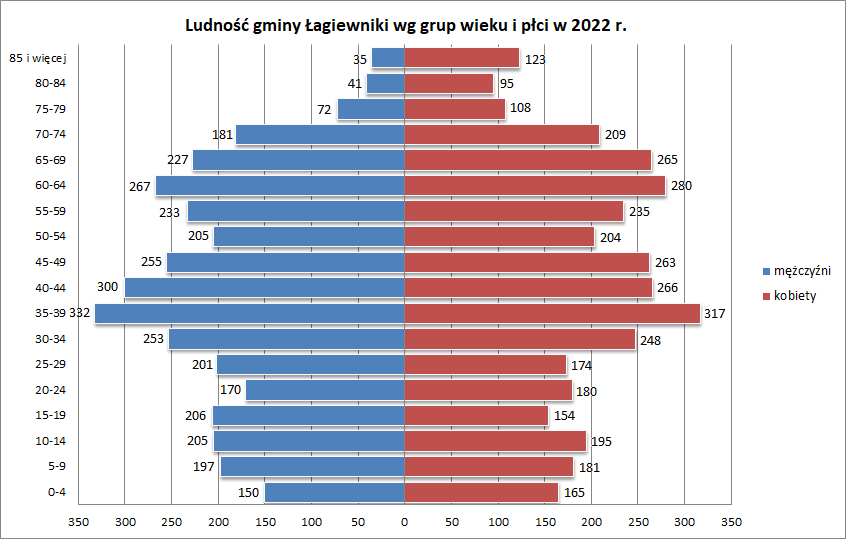 Źródło: Bank Danych Lokalnych, GUS. Piramida wieku, która została zaprezentowana powyżej charakteryzuje regresywną strukturę wieku populacji gminy Łagiewniki. Malejąca liczba urodzeń i rosnąca liczba zgonów w ostatnich latach doprowadzają do postępującego i pogłębiającego się starzenia społeczeństwa. Średni wiek mieszkańców wynosi 41,8 lat i jest porównywalny od średniego wieku mieszkańców województwa dolnośląskiego (42,8 lat) oraz porównywalny do średniego wieku mieszkańców całej Polski (42,1 lat). Wśród kobiet średni wiek to 43,3 lat, a wśród mężczyzn o ponad trzy lata mniej – 40,2 lat.Przedstawiony poniżej bilans migracji na przestrzeni ostatniej dekady w większości ma charakter ujemny i tym samym pogłębia negatywne skutki ujemnego przyrostu naturalnego. W analizowanej dekadzie migracje odbywały się zdecydowanie wewnątrz gminy. Analiza zameldowań i wymeldowań w gminie Łagiewniki w latach 2013-2022 dowodzi niskiej atrakcyjności osiedleńczej obszaru – w całym okresie średnia liczba wymeldońni była wyższa niż średnia liczba zameldowań. Wykres 4. Bilans migracji w gminie Łagiewniki w latach 2013-2022Źródło: Bank Danych Lokalnych, GUS.Wykres 5. Zameldowania i wymeldowania w gminie Łagiewniki w latach 2013-2022Źródło: Bank Danych Lokalnych, GUS.Gospodarka i rynek pracy Według danych GUS w 2022 roku w rejestrze REGON zarejestrowanych było 663 podmioty, z czego 525 stanowiły osoby fizyczne prowadzące działalność gospodarczą. W tym samym roku zrejestrowano 52 nowe podmioty, a 18 zostało wyrejestrowanych. Wykres 6. Podmioty nowo zarejestrowane i wyrejestrowane w gminie Łagiewniki w latach 2013-2022Źródło: Bank Danych Lokalnych, GUS. Zestawienie liczby osób fizycznych prowadzących działalność gospodarczą w gminie Łagiewniki umożliwia zdefiniowanie profilu gospodarczego gminy. Wiodącą rolę posiada działalność bezpośrednio związana z budownictwem (24,19%), co ma charakter standardowy. Drugą najliczniejszą działalnością jest handel hurtowy i detaliczny, naprawa pojazdów samochodowych, włączając motocykle (23,05%). Kolejnymi licznymi branżami są transport i gospodarka magazynowa (11,62%) oraz przetwórstwo przemysłowe (9,52%).Wykres . Osoby fizyczne prowadzące działalność gospodarczą w gminie Łagiewniki w 2022 roku wg sekcji PKD 2007Źródło: Bank Danych Lokalnych, GUS. Analizując rejestr REGON pod względem zatrudnionych pracowników można stwierdzić, że najwięcej jest mikro-przedsiębiorstw zatrudniających 0-9 pracowników. W latach 2013-2022 sytuacja gospodarcza w gminie poprawiła się – liczba podmiotów wzrosła o 21,27%, w tym liczba podmiotów zatrudniających poniżej 9 osób o 22,4%. Z kolei liczba podmiotów zatrudniających od 10 do 49 osób zmalała w analizowanej dekadzie o 14,29%. Tabela 2. Podmioty wg klas wielkości w gminie Łagiewniki w latach 2013-2022Źródło: Bank Danych Lokalnych, GUS. Tabela 3. Wskaźniki gospodarczeŹródło: Bank Danych Lokalnych, GUS. Według danych statystycznych liczba pracujących w latach 2013-2021 w gminie Łagiewniki wzrosła o 25,6%. Najwyższa liczba pracujących została odnotowana w 2019 roku i wynosiła 652 osoby. W 2022 roku na 1000 mieszkańców pracowało 404 osoby. Jest to wartość nieco wyższa niż średnia dla województwa dolnośląskiego i całego kraju (402). W kontekście analizy liczby pracujących elementem charakterystycznym jest większa liczba pracujących kobiet niż mężczyzn w analizowanych latach 2013-2021.Wykres 8. Liczba pracujących w gminie Łagiewniki w latach 2013-2021, w tym wg płciŹródło: Bank Danych Lokalnych, GUS.Zjawisko bezrobocia w analizowanej dekadzie drastycznie zmalało (72,5%), niemniej w roku 2020 nieco wzrosło, by w 2021 znowu zmaleć. Wpływ na zaistniałą sytuację miała pandemia wywołana Covid-19. Analiza liczby bezrobotnych zarejestrowanych w gminie Łagiewniki pozwala zauważyć, że od 2013 roku większość stanowią mężczyźni. Według GUS szacowana stopa bezrobocia rejestrowanego w 2022 roku wyniosła 5,5%. Odsetek ten jest znacznie wyższy niż stopa bezrobocia w województwie dolnośląskim (4,5%) oraz wyższy niż stopa bezrobocia w całej Polsce (5,2%). Liczba osób długotrwale bezrobotnych również spadła w latach 2013-2019 – o ponad 74%. Spośród 105 bezrobotnych zarejestrowanych w 2022 roku w Powiatowym Urzędzie Pracy w Dzierżoniowie, 19 osób było poniżej 30 roku życia, 15 osób poniżej 25 roku życia, a 35 osób przekroczyło 50 rok życia. Największy udział bezrobotnych zarejestrowanych w liczbie osób w wieku produkcyjnym był w 2013 roku (7,8%). W latach 2013-2022 nastąpił spadek o 5,3 punktów procentowych. Udział zarejestrowanych bezrobotnych kobiet w liczbie osób w wieku produkcyjnym jest większy w całym analizowanym okresie.Wykres 9. Liczba bezrobotnych w gminie Łagiewniki w latach 2013-2022, w tym wg płciŹródło: Bank Danych Lokalnych, GUS. Wykres 10. Udział bezrobotnych zarejestrowanych w liczbie ludności w wieku produkcyjnym w gminie Łagiewniki w latach 2013-2022, w tym wg płciŹródło: Bank Danych Lokalnych, GUS. Wykres 11. Liczba bezrobotnych w gminie Łagiewniki w latach 2013-2022, w tym długotrwale bezrobotni Źródło: Bank Danych Lokalnych, GUS.Pomoc społeczna i ochrona zdrowotnaZadania w zakresie pomocy społecznej na terenie gminy Łagiewniki realizuje i koordynuje Gminny Ośrodek Pomocy Społecznej w Łagiewnikach. Ośrodek realizuje swoje zadania we współpracy z Dolnośląskim Urzędem Wojewódzkim we Wrocławiu, Regionalnym Ośrodkiem Pomocy Społecznej we Wrocławiu, Powiatowymi Centrami Pomocy Społecznej, Powiatowym Urzędem Pracy w Dzierżoniowie, organizacjami pozarządowymi, szkołami, kościołami, związkami wyznaniowymi i służbą zdrowia. Według danych statystycznych liczba osób korzystających ze środowiskowej pomocy społecznej w gminie Łagiewniki w roku 2022 wyniosła 154 i od roku 2013  zmniejszyła się o ponad 75%. Liczba rodzin otrzymujących zasiłki rodzinne na dzieci również spadła w analizowanym okresie o 65,27% i w roku 2022 wyniosła 91. W latach 2013-2022 liczba dzieci, na które rodzice otrzymują zasiłek rodzinny zmniejszyła się prawie o 62%. Wskazane zmiany wynikają przede wszystkim z dynamicznych procesów demograficznych, głównie w zakresie ujemnego przyrostu naturalnego. Udział dzieci w wieku do lat 17, na które rodzice otrzymują zasiłek rodzinny w ogólnej liczbie dzieci w tym wieku, spadał od 2013 roku (35,0%) i w 2022 roku wyniósł 14,2%. Liczba gospodarstw domowych korzystających ze środowiskowej pomocy społecznej również spadła w analizowanym okresie – z 220 do 78 gospodarstw, co oznacza spadek o 65,55%.Wykres 12. Korzystający z pomocy społecznej oraz otrzymujący zasiłek w gminie Łagiewniki w latach 2013-2022Źródło: Bank Danych Lokalnych, GUS. W 2013 roku kwota świadczeń rodzinnych wynosiła 1 606 tys. zł. Do 2017 roku kwota ta wzrosła o 19,54%, po czym spadła o 13,43% i w 2022 roku wyniosła 1 728 tys. zł. Najwyższa kwota zasiłków pielęgnacyjnych była w 2020 roku 378 tys. zł, co niewątpliwie było powiązane z sytuacją wywołana przez Covid-19. Dla porównania w 2013 roku kwota ta wynosiła 310 tys. zł. Natomiast najwyższe zasiłki rodzinne były w 2013 roku – 978 tys. zł – w 2022 roku było to 423 tys. zł (spadek o 56,76%).Wykres 13. Kwoty wypłaconych świadczeń i zasiłków w gminie Łagiewniki w latach 2013-2022 [w tys. zł]Źródło: Bank Danych Lokalnych, GUS. Gmina Łagiewniki realizuje założenia związane z objęciem obywateli posiadających ubezpieczenie zdrowotne w Narodowym Funduszu Zdrowia oraz niektórych grup nieubezpieczonych, w tym dzieci czy kobiet w ciąży, za pośrednictwem poniższych placówek zdrowia:Niepubliczny Zakład Opieki Zdrowotnej w Łagiewnikach (ul. Sportowa 9)Dobicka-Laskowska & Zadorski Lekarska Spółka Partnerska (ul. Jedności Narodowej 30 oraz Jaźwina 113A).	Według danych GUS w 2022 roku udzielono 41 845 porad lekarskich. W 2013 roku było to 31 940 porad – jest to wzrost o ponad 23 punkty procentowe.PrzestępczośćWedług danych statystycznych w 2022 roku w gminie Łagiewniki stwierdzono szacunkowo 139 przestępstw. Oznacza to, że na każdych 1000 mieszkańców odnotowano 19,19 przestępstw. Najwięcej stwierdzono przestępstw o charakterze kryminalnym – 87 oraz przeciwko mieniu – 64. W dalszej kolejności odnotowano przestępstwa o charakterze gospodarczym – 34, drogowe – 13 oraz przeciwko życiu i zdrowiu – 3. Wskaźnik wykrywalności sprawców przestępstw dla wszystkich przestępstw ogółem w gminie Łagiewniki w 2022 wyniósł 78,0%.Tabela 4. Przestępstwa stwierdzone (oszacowane) w gminie Łagiewniki w latach 2013-2022Źródło: www.polskawliczbach.pl, na podstawie danych GUS. Kultura, sport i turystykaAnimacją życia kulturalnego w gminie zajmuje się Gminny Ośrodek Kultury, Bibliotek i Sportu z siedzibą w Łagiewnikach. Ośrodek współpracuje z innymi instytucjami kultury, podmiotami prowadzącymi działalność kulturalną, stowarzyszeniami i związkami twórców i artystów oraz organami władz publicznych zajmującymi się działalnością kulturalną. Strukturę GOKBiS tworzą: Gminna Biblioteka Publiczna w Łagiewnikach, filie Gminnej Biblioteki Gminnej w Jaźwinie, Olesznej i Sieniawce, oraz świetlice wiejskie w Jaźwinie, Ligocie Wielkiej, Łagiewnikach, Olesznej, Przystroniu, Sieniawce, Słupicach i Sokolnikach. Działalność tych instytucji jest bardzo różnorodna – obejmuje ona działalność muzyczną, taniec, plastykę, teatr czy rzemiosło artystyczne. Wskaźniki opisujące stopień korzystania z instytucji kultury w gminie Łagiewniki w latach 2013-2022 zanotowały zarówno spadki jak i wzrosty. Liczba czytelników w ciągu roku spadła od 2013 roku o ponad 29,9%, a liczba wypożyczeń o 21,47%.  Liczba kół/klubów/sekcji i ich członków wzrosła o 40%, natomiast liczba ich członków spadła o 15,0%. Grup artystycznych w 2022 było o 60,0% więcej niż w 2013, a liczba ich członków wzrosła o 39,19%. Liczba imprez była zmienna w analizowanej dekadzie. Najwięcej imprez zorganizowano w 2019 roku – 883, a w 2022 roku zorganizowano jedynie 333 imprezy. Uczestników tych imprez na przestrzeni dziesięciu lat ubyło prawie czterokrotnie: w 2013 roku było 14 098 osób, a w 2022 – 3 791. Tabela 5. Instytucje kultury w gminie Łagiewniki w latach 2013-2022Źródło: Bank Danych Lokalnych, GUS.Na terenie gminy funkcjonują: 6 klubów sportowych, 4 stowarzyszenia związane z kultura fizyczną oraz 4 uczniowskie kluby sportowe. Według statystyk w 2020 roku w klubie ćwiczyły 273 osoby, a w 2012 – 124. Wśród osób ćwiczących w 2020 roku 7,33% stanowiły dziewczęta poniżej 18 roku życia. Wśród 236 mężczyzn ćwiczących w 2020 roku, prawie 56,78% stanowili chłopcy poniżej 18 roku życia.Tabela 6. Kluby sportowe i ich uczestnicy w gminie Łagiewniki w latach 2014-2022Źródło: Bank Danych Lokalnych, GUS. Do infrastruktury związanej z  obsługą ruchu turystycznego na terenie gminy Łagiewniki zaliczyć należy wytyczone szlaki turystyczne:czerwony - Łagiewniki - Przełęcz Słupicka, Wzgórza Olszeńskie w Masywie Ślężyzielony - Strzelce - Przełęcz Słupicka - Wzgórza Krzyżoweniebieski - Przełęcz Tąpadła - Przełęcz Sulistrowickażółty - Przełęcz Tąpadła - zachodnie zbocze Raduni - Świerkowa (w kierunku Wzgórz Kiełczyńskich)Do najcenniejszych elementów środowiska przyrodniczego, a jednocześnie największymi atrakcjami turystycznych na terenie gminy są kompleksy leśne Ślężańskiego Parku Krajobrazowego wraz z rezerwatem przyrody na górze Raduni oraz zalesione stoki Wzgórz Krzyżowych.EdukacjaSieć przedszkoli i szkół w gminie Łagiewniki wygląda następująco:Przedszkole Publiczne "Na Akacjowym Wzgórzu" w Łagiewnikach,Szkoła Podstawowa im. Jana Pawła II w Łagiewnikach,Szkoła Podstawowa im. Janusza Korczaka w Olesznej.Według Narodowego Spisu Powszechnego z 2021 roku najwięcej mieszkańców gminy Łagiewniki posiada wykształcenie zasadnicze zawodowe – 23,2%, a najmniej gimnazjalne – 3,1%. Kolejna najliczniejsza grupa posiada wykształcenie średnie zawodowe – 22,8%. Wykształcenie wyższe posiada 17,0% mieszkańców gminy, 15,0% - podstawowe ukończone, a 11,9% - średnie ogólnokształcące. 3,7% mieszkańców posiadało wykształcenie policealne, a 3,3% ukończyło edukację przed ukończeniem szkoły podstawowej. W porównaniu do całego województwa dolnośląskiego mieszkańcy gminy Łagiewniki mają niższy poziom wykształcenia. Wśród kobiet mieszkających w gminie największy odsetek ma wykształcenie średnie zawodowe (20,5%) oraz wyższe (20,0%). Mężczyźni najczęściej mają wykształcenie zasadnicze zawodowe (27,9%) oraz średnie zawodowe (25,3%).Według danych statystycznych w 2021 roku 23,02% mieszkańców gminy Łagiewniki było w wieku potencjalnej nauki (3-24 lata) – w tym 21,86% wśród kobiet oraz 24,24% wśród mężczyzn. W 2021 roku 18,0% mieszkańców gminy Łagiewniki w wieku potencjalnej nauki zaliczało się do przedziału 3-6 lat – wychowanie przedszkolne: 17,9% wśród dziewczynek i 18,1% wśród chłopców. Na 1 000 dzieci w wieku przedszkolnym 783 uczęszczało do placówek wychowania przedszkolnego. W grupie wiekowej 3-24 lata na poziomie podstawowym (7-12 lat) kształciło się 28,5% ludności (28,8% wśród dziewczynek i 28,2% wśród chłopców). Współczynnik skolaryzacji brutto wynosił 86,39. Jest to wartość znacznie niższa niż współczynnik skolaryzacji brutto dla województwa dolnośląskiego (96,38) i znacznie niższa niż średnia dla całego kraju (95,71). W grupie wiekowej 3-24 lata na poziomie ponadgimnazjalnym (16-18 lat) kształciło się 17,3% mieszkańców (17,0% wśród dziewczyn i 17,5% wśród chłopaków). W przedziale wiekowym odpowiadającym edukacji w szkołach wyższych (19-24 lat) znajdowało się 21,7% mieszkańców gminy Łagiewniki w wieku potencjalnej nauki (23,0% kobiet i 20,6% mężczyzn).Wykres 14. Dzieci objete wychowaniem przedszkolnym w gminie Łagiewniki w latach 2013-2022Źródło: Bank Danych Lokalnych, GUS.Wykres 15. Uczniowie szkół podstawowych w gminie Łagiewniki w latach 2013-2022Źródło: Bank Danych Lokalnych, GUS.  Infrastruktura technicznaWedług GUS odsetek korzystających z sieci wodociągowej w gminie Łagiewniki jest bardzo wysoki. W 2013 roku wynosił 79,8%, a od 2014 roku kształtuje się na poziomie ok. 90%.  Natomiast odsetek ludności korzystającej z sieci kanalizacyjnej wzrósł na przestrzeni lat 2013-2022 jedynie o 3,5%: w 2013 roku było to 45,0%, a w 2022 – 48,5%.Długość czynnej sieci infrastruktury kanalizacyjnej nieznacznie wzrosła na przestrzeni ostatniej dekady. W 2013 roku wynosiła 18,7 km, a w 2022 roku wzrosła do 19,6 km (wzrost o 4,59%). Natomiast długość czynnej sieci wodociągowej wzrosła w analizowanym okresie o 28,84% - w 2022 roku wynosiła 47,5 km, a w 2013 było to 33,8 km. Liczba przyłączy sieci wodociągowej wzrosła w latach 2013-2022 o 2,67%, a kanalizacyjnej o 7,16%.Na terenie gminy Łagiewniki nie ma rozwiniętej sieci gazowej.Wykres 16. Ludność korzystająca z sieci kanalizacyjnej i wodociągowej w gminie Łagiewniki w latach 2013-2022Źródło: Bank Danych Lokalnych, GUS. Wykres 17. Przyłącza prowadzące do budynków mieszkalnych i zbiorowego zamieszkania oraz długość czynnych sieci [km] w gminie Łagiewniki w latach 2013-2022Źródło: Bank Danych Lokalnych, GUS. Infrastruktura mieszkaniowaWedług danych statystycznych w 2013 roku liczba budynków mieszkalnych w gminie Łagiewniki wynosiła 1 507, liczba mieszkań – 2 164, a liczba izb – 9 487. W 2022 roku liczba budynków mieszkalnych wzrosła o prawie 11% i wynosiła 1 707, a liczba mieszkań wzrosła o 9,57% i wyniosła 2 393. Na 1 000 mieszkańców przypadło zatem 333 mieszkań. Jest to wartość znacznie mniejsza od wartości dla województwa dolnośląskiego (448,2) oraz znacznie mniejsza od średniej dla całej Polski (412,4). Przeciętna powierzchnia użytkowa mieszkania od 2013 roku (88,5 m2) wzrosła o 5,35% w 2022 roku (93,5 m2) i była znacznie większa od przeciętnej powierzchni użytkowej dla województwa dolnośląskiego (70,8 m2) oraz znacznie większa od przeciętnej powierzchni nieruchomości w całej Polsce (75,3 m2). Przeciętna powierzchnia użytkowa mieszkania w przeliczeniu na 1 osobę w 2013 roku wynosiła 25,4 m2, a w 2022 roku 31,1 m2 – jest to wzrost o 18,33%. Jest to wartość porównywalna do średniej dla województwa (31,7 m2) i taka sama jak średnia dla całego kraju (31,1 m2).Wykres 18. Zasoby mieszkaniowe w gminie Łagiewniki w latach 2013-2022Źródło: Bank Danych Lokalnych, GUS. Według danych GUS w 2022 roku dostęp do instalacji wodociągowej miało 92,1% wszystkich mieszkań – w 2013 roku było to 89,8%. Dostęp do ustępu spłukiwanego w 2022 roku miało 83,4% mieszkań (w 2013 – 77,5%), do łazienki 77,4% mieszkań (w 2013 – 70,8%), a do centralnego ogrzewania 74,4% mieszkań (w 2013 – 57,3%).Wykres 19. Przeciętna powierzchnia użytkowa mieszkania [m2] w gminie Łagiewniki w latach 2013-2022Źródło: Bank Danych Lokalnych, GUS. Wykres 20. Mieszkania wyposażone w instalacje techniczno-sanitarne w gminie Łagiewniki w latach 2013-2022Źródło: Bank Danych Lokalnych, GUS. METODYKA DELIMITACJI OBSZARU ZDEGRADOWANEGO I OBSZARU REWITALIZACJI ORAZ OPRACOWANIA PROGRAMU REWITALIZACJIZgodnie z Ustawą z dnia 9 października 2015 r. o rewitalizacji diagnoza służy wyznaczeniu obszaru zdegradowanego i obszaru rewitalizacji. Diagnoza stanowi element wniosku o wyznaczenie obszaru zdegradowanego i obszaru rewitalizacji, podlega konsultacjom społecznym. Celem diagnozy jest ustalenie, które części gminy Łagiewniki powinny zostać zakwalifikowane jako obszary zdegradowane lub w stanie kryzysowym, jak również wytypowanie obszarów do rewitalizacji. Stan kryzysowy obszaru oznacza, że na określonym terenie występuje koncentracja negatywnych zjawisk społecznych (w szczególności bezrobocia, ubóstwa, przestępczości, niskiego poziomu edukacji lub kapitału społecznego, niewystarczającego poziomu uczestnictwa w życiu publicznym i kulturalnym) w powiązaniu z negatywnymi zjawiskami w przynajmniej jednej z następujących sfer: gospodarczej, środowiskowej, przestrzenno-funkcjonalnej i technicznej.Za obszar rewitalizowany w diagnozie uznano część obszaru zdegradowanego, cechującą się szczególną koncentracją negatywnych zjawisk (przede wszystkim społecznych; z uwzględnieniem pozostałych problemów: gospodarczych, środowiskowych, przestrzennych). Jest to obszar, na którym − z uwagi na istotne znaczenie dla rozwoju lokalnego − gmina zamierza prowadzić rewitalizację. Obszar rewitalizowany może obejmować łącznie tereny o powierzchni nie większej niż 20% powierzchni gminy oraz być zamieszkały przez nie więcej niż 30% mieszkańców gminy.W procesie wyznaczania obszaru zdegradowanego i rewitalizowanego jako szczególnie istotne uwzględniono następujące czynniki:koncentracja negatywnych zjawisk mierzona liczbą wskaźników odnoszących się do zidentyfikowanych czynników ocenionych negatywnie (pod uwagę brano przede wszystkim zjawiska społeczne, a w dalszej kolejności problemy gospodarcze, funkcjonalno–przestrzenne, techniczne i środowiskowe);znaczenie danego obszaru dla rozwoju lokalnego.Proces diagnozy podzielono na dwa etapy:wyznaczenie obszaru zdegradowanego, za który uznano te obszary gminy, gdzie występuje wysoka koncentracja problemów społecznych, takich jak np. poziom alkoholizmu, bezrobocie oraz współwystępujących z nimi innych problemów: gospodarczych, środowiskowych, techniczno- infrastrukturalnych itp.;  wyznaczenie obszaru rewitalizowanego, za który uznano te obszary gminy, gdzie koncentracja powyższych problemów jest najwyższa, przy założeniu, że obszar rewitalizowany to nie więcej niż 20% powierzchni gminy, zamieszkały przez nie więcej niż 30% mieszkańców gminy.W procesie diagnozy wykorzystano następujące źródła danych: dane ilościowe uzyskane od poszczególnych jednostek organizacyjnych gminy oraz instytucji publicznychdane jakościowe uzyskane podczas badania ankietowego z mieszkańcami i przedstawicielami gminyW ujęciu przestrzennym analizę prowadzono jednopoziomowo: dokonano agregacji uzyskanych danych, przyjmując podział administracyjny gminy na 
19 obszarów przyjmujących granice zgodne z granicami sołectw oraz przysiółków wchodzących w strukturę administracyjną gminy. Następnie dzięki analizie ilościowej zebranych danych wyłoniono obszary, na których dochodzi do kumulacji problemów społecznych, jak również innych powiązanych z nimi problemów tj. gospodarczych, środowiskowych i przestrzennych. W  wyniku tej analizy zdefiniowano obszar zdegradowany.W ramach drugiego etapu diagnozy wykorzystano zbliżony poziom agregacji danych 
w oparciu o wyznaczone wcześniej granice obszarów zbliżonych do granic okręgów wyborczych. Dążono do wyznaczenia tych obszarów, gdzie występuje najwyższa koncentracja analizowanych problemów. W oparciu o  analizę ilościową występujących na obszarze zdegradowanym problemów społecznych w powiązaniu z problemami gospodarczymi, środowiskowymi i przestrzennymi wyznaczono proponowany obszar rewitalizowany nieprzekraczający 20% powierzchni gminy i zamieszkały przez nie więcej niż 30% mieszkańców gminy.W procesie wyznaczania obszaru zdegradowanego i rewitalizowanego analizowano czynniki (wskaźniki) społeczne wymienione w tabeli nr 7 w  powiązaniu z innymi czynnikami wymienionymi w tabeli nr 8. Tabela 7. Wykaz czynników (wskaźników) społecznych analizowanych w procesie diagnozy na potrzeby wyznaczenia obszaru zdegradowanego i rewitalizowanego na terenie gminy ŁagiewnikiŹródło: Opracowanie własne.Tabela 8. Wykaz czynników (wskaźników) gospodarczych, funkcjonalno–przestrzennych, technicznych i środowiskowych analizowanych w procesie diagnozy na potrzeby wyznaczenia obszaru zdegradowanego i rewitalizowanego na terenie gminy ŁagiewnikiŹródło: Opracowanie własne.Dla uzyskania skali porównawczej wymienione wyżej czynniki analizowano w przeliczeniu na wskaźniki odnoszące się do 100 mieszkańców (z wyjątkiem liczby mieszkań komunalnych), porównując je następnie z przeciętną wartością danego wskaźnika na poziomie gminy. W ocenie czynników zastosowano następujące miary:powyżej średniej w gminie;na poziomie średniej w gminie;poniżej średniej w gminie.Na etapie opracowywania diagnozy obszaru zdegradowanego i rewitalizowanego prowadzone były działania partycypacyjne i konsultacje społeczne mające na celu włączenie jak najszerszego grona mieszkańców w prace nad diagnozą oraz doprecyzowanie granic obszaru rewitalizowanego. Działania te pozwoliły w sposób racjonalny  i spójny wyłonić obszar zdegradowany i obszar rewitalizowany na terenie gminy Łagiewniki, jak też opracować jego pogłębioną diagnozę. WYZNACZENIE OBSZARU ZDEGRADOWANEGO NA TERENIE GMINY ŁAGIEWNIKITen etap diagnozy zmierzał do wyznaczenia obszaru zdegradowanego na terenie gminy Łagiewniki poprzez zidentyfikowanie obszarów, na których występują problemy społeczne (np. struktura wiekowa mieszkańców), w powiązaniu z problemami środowiskowymi oraz gospodarczymi (np. poziom przedsiębiorczości lokalnej) i techniczno-infrastrukturalnymi. Analizę przeprowadzono w ujęciu przestrzennym, dokonując agregacji danych oraz przyjmując podział gminy na 19 obszarów, których granice stanowią granice sołectw oraz przysiółków wchodzących w strukturę administracyjną gminy. Tabela 9. Liczba mieszkańców w analizowanych jednostkach przestrzennych gminy ŁagiewnikiŹródło: Opracowanie własne na podstawie danych z Urzędu Gminy Łagiewniki. Występowanie zjawisk kryzysowych − głównie w sferze społecznej, jak również w sferach przestrzeni, gospodarki i środowiska − stanowi podstawę dla delimitacji obszarów zdegradowanych w gminie. Miejsca szczególnej koncentracji wyżej wymienionych zjawisk determinują z kolei potrzeby rewitalizacyjne, a tym samym są bazą dla delimitacji obszaru rewitalizowanego. To na tym obszarze konieczne jest podjęcie skoncentrowanych i wycelowanych działań, które przyczynią się do rozwiązania stwierdzonych problemów oraz wpłyną korzystnie na poprawę jakości życia mieszkańców. Poniżej przedstawiono wybrane problemy społeczne oraz pozostałe problemy zidentyfikowane na terenie gminy Łagiewniki. Wszystkie analizowane czynniki ujęto w tabelach. Sfera społecznaW polityce rewitalizacyjnej miast i gmin mocno akcentowane jest ukierunkowanie na wszelakie zjawiska i problemy społeczne mieszkańców. Ze względu na kompleksowość procesów rewitalizacyjnych głównie dąży się do odnowienia społecznego potencjału osiedli, dzielnic i sąsiedztwa, przez co miejscowe społeczności mają szanse na integrację z szerszym środowiskiem. Dlatego istotnym jest zidentyfikowanie problemów w sferze społecznej, które dotykają określone społeczności lokalne oraz różne grupy interesariuszy mieszkańców lub użytkowników danego obszaru. To właśnie społeczność jest fundamentem zmian i najważniejszym czynnikiem sukcesu w procesie rewitalizacji, stąd jej problemy i potrzeby w obszarze jakości życia – są kluczowe.Sytuacja demograficznaTabela 10. Czynniki społeczne służące wyznaczeniu obszaru zdegradowanego – sytuacja demograficzna** kolorem czerwonym oznaczono wynik poniżej średniej dla gminy Łagiewniki, a kolorem zielonym wynik powyżej średniej Źródło: Opracowanie własne na podstawie danych Urzędu Gminy Łagiewniki.Stopniowe starzenie się społeczeństwa jest niekorzystnym procesem demograficznym, który generuje problemy różnego rodzaju (zmniejszanie zasobu siły roboczej, osłabienie lokalnego kapitału ludzkiego czy pogarszanie struktury rynku pracy). Starzenie się społeczeństwa ma również skutki finansowe dla systemu finansów publicznych w postaci wzrostu kosztów opieki zdrowotnej i opieki nad ludźmi starszymi. W społeczeństwie, w którym żyje dużo seniorów konieczne jest zapewnienie podstawowych potrzeb związanych zarówno z eliminacją barier infrastrukturalnych, jak i potrzeb kulturalnych, edukacyjnych. Osoby te często bywają samotne i żyją w izolacji od mieszkańców. Często też nie wiedzą, że mogą aktywnie spędzać czas wolny, angażując się w życie lokalnej społeczności.Wskaźniki określające liczbę osób w wieku przedprodukcyjnym, produkcyjnym i poprodukcyjnym w przeliczeniu na 100 mieszkańców informują, że najbardziej negatywne tendencje występują na czterech obszarach o numerach: 4, 5, 6, 8 i 17, gdzie zaobserwowano wszystkie z trzech wskaźników. Dwa z trzech analizowanych czynników można zaobserwować w siedmiu jednostkach analitycznych. Najkorzystniejsza sytuacja pod względem demograficznym występuje na obszarach 7, 9, 11 oraz 18, gdzie nie odnotowano żadnego z negatywnych czynników.Rynek pracyTabela 11. Czynniki społeczne służące wyznaczeniu obszaru zdegradowanego – rynek pracy** kolorem czerwonym oznaczono wynik poniżej średniej dla gminy Łagiewniki, a kolorem zielonym wynik powyżej średniej Źródło: Opracowanie własne na podstawie danych Powiatowego Urzędu Pracy w Dzierżoniowie.Straty i skutki społeczne, które powoduje bezrobocie są trudne do oszacowania. Pojawia się na niepokojącą skalę degradacja nie tylko bezrobotnych, ale także ich rodzin. Strata pracy, przejście na zasiłek, z kolei jego utrata i potrzeba korzystania z pomocy społecznej prowadzi do ubóstwa ze wszystkimi tego konsekwencjami. Bezrobocie burzy klimat życia rodzinnego. Wpływa destrukcyjnie na pełnienie przez rodzinę jej podstawowych funkcji, na realizację określonych zamierzeń, zadań i planów życiowych. Najbardziej bolesnym aspektem bezrobocia jest zagrożenie bezpiecznej egzystencji własnej rodziny. Brak pracy ma nie tylko negatywny wpływ na ekonomiczną funkcję rodziny, ale też na sferę psychiki. Powoduje jej szybką degradację, potęguje biedę i rozszerza sferę ubóstwa. Trudna sytuacja finansowa gospodarstw domowych dotkniętych bezrobociem wymusza także ograniczanie wydatków związanych z kształceniem dzieci. Bezrobocie naraża rodzinę na szereg niedogodności, sublimację wielu ważnych potrzeb, niewłaściwe kształtowanie osobowości jej członków. Praca zawodowa wyznacza bowiem postawy i zachowania dzieci, system stosowanych przez nie ocen, kontakty ze środowiskiem rówieśniczym, uznawane przez nie wartości czy preferowane cele. Dążenia dzieci i młodzieży są silnie związane z pozycją zawodową rodziców, a otaczająca rzeczywistość postrzegana jest przez pryzmat ich pracy zawodowej. Zmiany w statusie zawodowym choćby jednego z rodziców nie pozostają więc bez wpływu na dokonywaną przez młodych ludzi ocenę rzeczywistości oraz ich własnej pozycji. Bezrobocie jest często w rodzinie czynnikiem konfliktogennym i nasilającym patologie społeczne takie jak nadużywanie alkoholu, zdobywanie środków pieniężnych nielegalnymi sposobami, przemoc w rodzinie. Głębokość zmian w rodzinie spowodowanych bezrobociem zależy w dużej mierze od struktury rodziny, jej fazy rozwoju, statusu społecznego, stanu zagospodarowania materialnego, kondycji zdrowotnej członków rodziny oraz środowiska lokalnego. Bezrobocie rodziców dla dzieci i młodzieży kończącej pewien etap edukacji niejednokrotnie oznacza zmianę i ograniczenie planów dalszego kształcenia, obniżanie ich aspiracji edukacyjnych, zahamowanie rozwijania ich uzdolnień w drodze dalszej nauki czy zajęć dodatkowych. Z powodu trudnej sytuacji materialnej rodziny, dzieci popadają w sytuacje konfliktowe w szkole z wychowawcami i nauczycielami. Odbija się to wszystko bardzo silnie na postawach dzieci i młodzieży, na ich zachowaniu oraz wartościowaniu zjawisk i osób. Rynek pracy został przedstawiony za pomocą wskaźnika obejmującego liczbę osób bezrobotnych oraz liczbę osób długotrwale bezrobotnych w przeliczeniu na 100 mieszkańców. Z analizy powyższego wskaźnika wynika, że negatywne tendencje odnotowuje się na obszarze jednostek o numerach: 9, 10, 12, 13, 16, 17 i 19. Jednak biorąc pod uwagę najwyższe wartości wskaźników to obszary o nr 10 i 19 borykają się z największym problemem w obszarze bezrobocia. W pięciu okręgach odnotowano tylko jeden z analizowanych problemów, a w jednostkach nr 2, 4, 8, i 15 nie zaobserwowano ani jednego przypadku bezrobocia.Pomoc społecznaTabela 12. Czynniki społeczne służące wyznaczeniu obszaru zdegradowanego – pomoc społeczna** kolorem czerwonym oznaczono wynik poniżej średniej dla gminy Łagiewniki, a kolorem zielonym wynik powyżej średniej Źródło: Opracowanie własne na podstawie danych Urzędu Gminy Łagiewniki oraz Gminnego Ośrodka Pomocy Społecznej w Łagiewnikach.Pomoc społeczna ma na celu wspieranie osób i rodzin w przezwyciężaniu trudnych sytuacji życiowych, z którymi nie są w stanie sobie poradzić, wykorzystując własne możliwości i uprawnienia. Pomoc społeczna wspiera osoby i rodziny w wysiłkach zmierzających do zaspokojenia niezbędnych potrzeb i umożliwia im życie w warunkach odpowiadających godności człowieka. Zadaniem pomocy społecznej jest także zapobieganie trudnym sytuacjom życiowym przez podejmowanie działań zmierzających do życiowego usamodzielnienia osób i rodzin oraz ich integracji ze środowiskiem.Jednym z analizowanych powyżej wskaźników jest liczba osób korzystających ze środowiskowej pomocy społecznej w przeliczeniu na 100 mieszkańców. Negatywne tendencje w obszarze tego wskaźnika odnotowuje się na dziewięciu obszarach o numerach: 2, 3, 5, 6, 10, 11, 16, 17 i 18. Spośród wymienionych obszarów dwa z nich charakteryzują się wysokim poziomem analizowanego czynnika – są to obszary o nr 2 oraz 3. Kolejnym analizowanym wskaźnikiem w przeliczeniu na 100 mieszkańców jest liczba wypłaconych świadczeń rodzinnych. W ramach świadczeń rodzinnych można wyróżnić zasiłek rodzinny oraz dodatki do zasiłku rodzinnego, świadczenia opiekuńcze (zasiłek pielęgnacyjny, świadczenie pielęgnacyjne, specjalny zasiłek opiekuńczy), jednorazowa zapomoga z tytułu urodzenia się dziecka (tzw. becikowe), czy świadczenie rodzicielskie. Jak wynika z analizy najwyższa liczba wypłaconych świadczeń miała miejsce w okręgach nr 7 i 18. Natomiast na obszarze jednostek nr 4 oraz 8 nie wypłacono ani jednego świadczenia.Trzecim analizowanym czynnikiem jest  Ilość postępowań administracyjno-prawnych podejmowanych przez Gminną Komisję Rozwiązywania Problemów Alkoholowych w przeliczeniu na 100 mieszkańców. Definicja uzależnienia wg klasyfikacji ICD 10 brzmi: „uzależnieniem nazywamy kompleks zjawisk fizjologicznych, behawioralnych i poznawczych, wśród których przyjmowanie substancji lub grupy substancji dominuje nad innymi zachowaniami, które miały poprzednio dla pacjenta większą wartość”. Najbardziej popularnym uzależnieniem jest uzależnienie od alkoholu i narkotyków. Nadużywanie alkoholu w Polsce jest ogromnym problemem społecznym. Alkohol znajduje się na trzecim miejscu wśród czynników ryzyka dla zdrowia populacji, a ponad 60 rodzajów chorób i urazów ma związek z alkoholem. Alkoholizm jest częstą przyczyną rozluźnienia więzi rodzinnych, a w konsekwencji rozpadu rodziny. Uzależnienie od alkoholu jest również przyczyną sieroctwa dzieci oraz przestępstw przeciwko członkom rodziny. Należy zaznaczyć, że osoby znajdujące się w takich rodzinach bardzo rzadko zgłaszają się po pomoc do odpowiednich instytucji. Bardzo często pozostają po prostu bierne i poddają się danej sytuacji nie wierząc, że może ona ulec zmianie. Należy również wspomnieć, że bardzo często wraz z uzależnieniem od alkoholu występuje zjawisko przemocy wobec domowników. Sytuacja szczególnie niekorzystana w tym obszarze ma miejsce w obszarach 6, 10, 11, 13 i 19 – najwyższe natężenie tego wskaźnika ma miejsce w okręgu nr 10 (przekracza średnia dla gminy czterokrotnie).Analizując wszystkie z powyższych wskaźników, najbardziej negatywne tendencje zaobserwowano w jednostkach analitycznych o numerach 3, 12, 14 i 15, gdzie występują wszystkie z trzech problemów. Z kolei najbardziej korzystna sytuacja ma miejsce w obszarach jednostek o numerach 4 oraz 8, gdzie natężenie analizowanych czynników jest najniższe.KulturaTabela 13. Czynniki społeczne służące wyznaczeniu obszaru zdegradowanego – kultura** kolorem czerwonym oznaczono wynik poniżej średniej dla gminy Łagiewniki, a kolorem zielonym wynik powyżej średniej Źródło: Opracowanie własne na podstawie danych Urzędu Gminy Łagiewniki.Pojęcie szeroko rozumianej kultury jest wszechobecne. Współcześnie kulturę najczęściej utożsamia się z działaniami artystycznymi w dziedzinie muzyki, malarstwa, literatury, filmu lub innej dziedziny sztuki. Z kolei działalność kulturalna polega na tworzeniu, upowszechnianiu i ochronie kultury. Tymi działaniami zajmują się instytucje kultury tj. muzea, biura wystaw artystycznych, galerie i centra sztuki, biblioteki, domy i ośrodki kultury, świetlice i kluby. Poziom kultury na terenie gminy Łagiewniki został przedstawiony za pomocą wskaźników obejmujących liczbę organizacji pozarządowych w przeliczeniu na 100 mieszkańców oraz liczbę uczestników zajęć w Centrum Kultury w przeliczeniu na 100 mieszkańców. Najmniej negatywne tendencje w obszarze uczęszczania na zajęcia kulturalne odnotowuje się w jednostkach o numerach 6, 10 i 19, gdzie liczba uczestników była powyżej średniej dla gminy. Analizując liczbę organizacji pozarządowych działających na terenie gminy można zauważyć, że aż w dziesięciu obszarach nie ma ani jednej takiej instytucji. Najlepsza sytuacja ma miejsce w jednostkach o nr 18 i 18, gdzie wartość wskaźnika jest dwukrotnie lepsza od średniej dla gminy. W związku z powyższym szczególne negatywne tendencje odnotowuje się na obszarach jednostek o numerach 2, 4, 8 i 15, które charakteryzują się najbardziej negatywnymi tendencjami – brak uczestników zajęć i organizacji pozarządowych.PrzestępczośćTabela 14. Czynniki społeczne służące wyznaczeniu obszaru zdegradowanego – przestępczość** kolorem czerwonym oznaczono wynik poniżej średniej dla gminy Łagiewniki, a kolorem zielonym wynik powyżej średniej Źródło: Opracowanie własne na podstawie danych Komendy Powiatowej Policji w Dzierżoniowie.Najczęściej podawane definicje przemocy to celowe użycie siły fizycznej albo władzy przeciwko drugiemu człowiekowi lub grupie ludzi, prowadzące lub stwarzające ryzyko uszkodzenia ciała, śmierci, krzywdy psychicznej. Wielokrotnie wraz z uzależnieniem alkoholowym pojawia się problem przemocy domowej. Przemoc domowa może być generowana nie tylko ze strony alkoholizmu lecz także poprzez niezaradność życiową oraz poczucie bezsilności. Jako przemoc domową należy rozumieć jednorazowe lub powtarzające się świadome, celowe działania wystosowane przeciwko co najmniej jednej osobie z rodziny lub osobie pozostającej we wspólnym gospodarstwie domowym, w sposób narażający te osoby na niebezpieczeństwo utraty życia lub zdrowia naruszając nietykalność osobistą, godność, cielesność (w tym także seksualną) tym samym powodując szkody na ich zdrowiu fizycznym lub psychicznym, a także wywołując cierpienia i krzywdy moralne u osób dotkniętych przemocą. W celu skuteczniejszego diagnozowania, zapobiegania i rozwiązania problemów związanych z przemocą domową gmina jest zobowiązana do prowadzenia działań w zakresie Gminnej Komisji Rozwiązywania Problemów Alkoholowych, we współpracy z Zespołem Interdyscyplinarnym oraz na poziomie wsparcia ze strony Gminnego Ośrodka Pomocy Społecznej. Skala zjawiska przemocy w rodzinie jest niezwykle trudna do oszacowania. W dużej mierze wynika to z niechęci ofiar do poszukiwania pomocy, wiary w zmianę sytuacji i przede wszystkim problemów, efektywne podejmowanie działań interwencyjnych i pomocowych w momencie zaistniałego problemu oraz współdziałanie z innymi podmiotami przy rozwiązywaniu problemu i przeciwdziałaniu patologiom, przemocy w rodzinie. Jednak nadużywanie alkoholu i przemoc w rodzinie to nie jedyny problem. Pochodzenie z domu, w którym dochodziło do przemocy, problemy emocjonalne, nadużywanie środków odurzających to kolejne czynniki ryzyka.Na podstawie zgromadzonych danych zostały obliczone poszczególne wskaźniki obrazujące sytuację społeczną związaną z przestępczością dla poszczególnych obszarów ujętych w tabeli powyżej. Zjawiska te zostały przedstawione za pomocą wskaźników obejmujących liczbę przestępstw kryminalnych oraz liczbę interwencji domowych w przeliczeniu na 100 mieszkańców. Typowanie jednostek, na podstawie których wyznacza się obszar z najwyższą koncentracją zjawisk problemowych związanych z przestępczością, zostało przeprowadzone na podstawie analizy wszystkich wymienionych powyżej wskaźników. W związku z powyższym szczególne negatywne tendencje odnotowuje się na obszarze jednostek o nr 1 i 10, które charakteryzują się koncentracją obydwóch z problemów. Obszary o nr 3, 4, 13 i 15 charakteryzują się największym stężeniem problemów związanych z interwencjami domowymi, z kolei najwięcej przestępstw odnotowano w okręgach nr 5 i 6. Najkorzystniejsza sytuacja ma miejsce na obszarze jednostek analitycznych nr 2 i 8, gdzie natężenie negatywnych czynników jest na poziomie 0.Sfera gospodarczaPoziom przedsiębiorczości lokalnej na terenie gminy Łagiewniki został przedstawiony za pomocą wskaźników związanych z liczbą podmiotów gospodarczych zarejestrowanych w rejestrze REGON, liczbą podmiotów gospodarczych nowo zarejestrowanych w rejestrze REGON oraz liczbą podmiotów gospodarczych wyrejestrowanych z rejestru REGON w przeliczeniu na 100 mieszkańców. Tabela 15. Czynniki gospodarcze służące wyznaczeniu obszaru zdegradowanego** kolorem czerwonym oznaczono wynik poniżej średniej dla gminy Łagiewniki, a kolorem zielonym wynik powyżej średniej Źródło:: Opracowanie własne na podstawie danych Urzędu Statystycznego we Wrocławiu.Przedsiębiorczość jest ważną cechą nie tylko skutecznego przedsiębiorcy – jej posiadanie przydaje się każdemu w codziennym życiu. Pobudzanie przedsiębiorczości i inicjatyw w skali lokalnej ułatwia tworzenie systemu harmonijnego, w którym każdy członek społeczności ma możliwość odegrania swojej roli, a o a tym idzie, wzrasta poczucie lokalnej wspólnoty. Na podstawie zgromadzonych danych można stwierdzić, iż najbardziej niekorzystna sytuacja gospodarcza występuje na obszarach o nr 11 i 14, gdzie wszystkie analizowane wskaźniki osiągnęły wartości gorsze niż średnia dla całej gminy. Z kolei najkorzystniejsza sytuacja występuje na obszarach nr 1 oraz 7, gdzie nie odnotowano żadnego z problemów. Najwięcej zarejestrowanych podmiotów zanotowano w obszarze nr 8, nowo zarejestrowanych podmiotów w obszarze nr 16, a najwięcej wykreślonych podmiotów z rejestru REGON było w okręgu nr 2.Sfera funkcjonalno-przestrzennaW celu zobrazowania występowania zjawisk problemowych na obszarze gminy Łagiewniki w sferze funkcjonalno-przestrzennej dokonano analizy danych związanych z liczbą gospodarstw domowych korzystających ze zbiorczych systemów odprowadzania ścieków, liczbą obiektów komunalnych wymagających remontów oraz liczbą obiektów zabytkowych wpisanych do Gminnej Ewidencji Zabytków w przeliczeniu na 100 mieszkańców. Dogłębna analiza sfery funkcjonalno-przestrzennej jest niezwykle istotna z uwagi na potencjalne możliwości typowania konkretnych działań rewitalizacyjnych w przestrzeni gminy. Tabela 16. Czynniki funkcjonalno-przestrzenne służące wyznaczeniu obszaru zdegradowanego** kolorem czerwonym oznaczono wynik poniżej średniej dla gminy Łagiewniki, a kolorem zielonym wynik powyżej średniej Źródło: Opracowanie własne na podstawie danych Urzędu Gminy Łagiewniki.Niska liczba gospodarstw domowych korzystających ze zbiorczych systemów odprowadzania ścieków stwarza ryzyko przedostawania się zanieczyszczeń do gleby oraz wód powierzchniowych i podziemnych, co stanowi poważne zagrożenie dla środowiska, zdrowia ludzi i zwierząt. Jedynie w jednostkach analitycznych nr 6, 9 i 17 znajdują się gospodarstwa domowe, które korzystają z kanalizacji zbiorczej. Wysoka liczba posiadanych obiektów zabytkowych może być interpretowana jako negatywne zjawisko z uwagi na brak środków na ochronę zabytków oraz ich pogarszający się stan. Niewystarczające środki finansowe w budżecie gminy na wsparcie działań z zakresu ochrony dziedzictwa kulturowego ograniczają potencjalne możliwości realizacji konkretnych działań rewitalizacyjnych w tym obszarze. Pod tym względem najkorzystniejsza sytuacja ma miejsce na obszarze jednostek nr 2, 3, 4, 8 i 15, gdzie nie ma żadnych zabytków. Z kolei najmniej korzystna sytuacja jest w okręgach o numerach 10, 11 i 13. Liczba obiektów zabytkowych wpisanych do Gminnej Ewidencji Zabytków na jednostkę delimitacji jest dwukrotnie wyższa niż średnia dla gminy.Ponadto potrzeby remontowo-modernizacyjne obiektów komunalnych przekraczające obecne możliwości finansowe gminy, wiążą się z postępującym procesem niszczenia tych budynków. Niekorzystna sytuacja ma miejsce tylko w dwóch obszarach: 6 oraz 17 – pozostałych nie ma budynków, które wymagałby remontów.Ocena wszystkich powyższych czynników pozwoliła na zdiagnozowanie obszaru o największej koncentracji problemów o charakterze funkcjonalno-przestrzennym. Do jednostek przestrzennych, charakteryzujących się koncentracją dwóch z analizowanych problemów zaliczyć trzeba obszary o nr 1, 5, 10, 11, 16 oraz 18. W dwóch okręgach zaobserwowano tylko jeden czynnik. Najkorzystniejsza sytuacja ma miejsce na obszarach o numerach: 2, 3, 4, 8 i 15, gdzie zanotowano tylko jeden z problemów, a pozostałe wskaźniki są na poziomie zerowym.Sfera technicznaW celu zobrazowania występowania zjawisk problemowych na obszarze gminy Łagiewniki w sferze technicznej dokonano analizy danych związanych z liczbą mieszkań komunalnych przypadających na 1000 mieszkańców. Tabela 17. Czynniki techniczne służące wyznaczeniu obszaru zdegradowanego** kolorem czerwonym oznaczono wynik poniżej średniej dla gminy Łagiewniki, a kolorem zielonym wynik powyżej średniej Źródło: Opracowanie własne na podstawie danych Urzędu Gminy Łagiewniki.Liczba lokali komunalnych jest zbyt mała w stosunku do potrzeb, a te które istnieją, są z kolei wyeksploatowane i nieutrzymywane w odpowiedniej kondycji.  Spośród dziewiętnastu jednostek urbanistycznych tylko w siedmiu znajdują się lokale przeznaczone na mieszkania komunalne – są to obszary nr 1, 5, 6, 9, 11, 16 i 17. Najwięcej dostępnych mieszkań komunalnych jest na obszarze nr 6. Sfera środowiskowaW celu zobrazowania rozkładu zjawisk problemowych na obszarze gminy Łagiewniki w sferze środowiskowej dokonano analizy danych związanych z liczbą nieruchomości segregujących odpady w przeliczeniu na 100 mieszkańców.Tabela 18. Czynniki środowiskowe służące wyznaczeniu obszaru zdegradowanego** kolorem czerwonym oznaczono wynik poniżej średniej dla gminy Łagiewniki, a kolorem zielonym wynik powyżej średniej Źródło: Opracowanie własne na podstawie danych Urzędu Gminy Łagiewniki.Brak segregacji ma wiele konsekwencji. Po pierwsze, zwiększa ilość odpadów komunalnych, które trafiają na wysypiska. Po drugie, zmniejsza ilość odpadów komunalnych, które można poddać recyklingowi lub ponownie wykorzystać, co w  konsekwencji zwiększa koszty zarządzania odpadami komunalnymi dla gmin. Analiza czynnika związanego z ekologią tj. segregacja odpadów pokazała, że najbardziej negatywne tendencje w tym obszarze odnotowuje się w obszarach nr 3, 7, 10 i 12. Problemy zaobserwowano jeszcze w dwunastu okręgach. Największa liczba nieruchomości segregujących odpady jest w jednostkach nr 2, 4 oraz 8. WYBÓR OBSZARU ZDEGRADOWANEGOW celu wyłonienia obszaru zdegradowanego w pierwszej kolejności dokonano analizy koncentracji problemów społecznych w odniesieniu do całej gminy Łagiewniki. Analiza problemów społecznych obejmowała diagnozę ilościową w obszarze dziesięciu różnych czynników społecznych odnoszących się do sytuacji demograficznej, rynku pracy, edukacji, pomocy społecznej i przestępczości. Dodatkowo diagnozę ilościową pogłębiono o analizę czynników gospodarczych, technicznych, środowiskowych i funkcjonalno-przestrzennych.W celu zobrazowania całościowej sytuacji gminy Łagiewniki dokonano zestawienia wszystkich czynników analizowanych w gminie, co przedstawia tabela nr 19. Na podstawie danych zawartych w tabeli 19 dotyczącej skali zjawisk kryzysowych stwierdza się, iż najwięcej zjawisk kryzysowych występuje na terenie obszarów o numerach: 3, 10, 11, 13, 15 oraz 16. W celu zoptymalizowania wyboru obszarów kwalifikujących się jako obszary zdegradowane zastosowano metody statystyczne oparte na wyznaczeniu mediany oraz dominanty  zbioru wartości liczbowych występujących w poszczególnych obszarach jako negatywne zjawiska kryzysowe ogółem. W celu zobrazowania całościowej sytuacji gminy Łagiewniki dokonano zestawienia wszystkich czynników analizowanych w gminie, co przedstawia tabela nr 19. Dane rosnąco:  7, 9, 10, 10, 10, 10, 11, 11, 11, 11, 11, 11, 11, 12, 12, 13, 14, 16, 17.Liczba danych: n = 19		Mediana = 11	Dominanta = 11     Jako obszar zdegradowany wyznacza się zatem obszary o liczbie zjawisk kryzysowych powyżej mediany (11) oraz dominanty (11) tj. obszary o numerach: 3, 10, 11, 13, 15 oraz 16.Tabela 19. Syntetyczne zestawienie liczby wskaźników obrazujących zjawiska kryzysowe, służących wyznaczeniu obszaru zdegradowanego.Źródło: Opracowanie własne.WYZNACZENIE OBSZARU REWITALIZOWANEGO NA TERENIE GMINY ŁAGIEWNIKIAnaliza danych na potrzeby wyznaczenia obszaru rewitalizowanegoWszelkie dane pozyskane w celu dokonania diagnoz ilościowych zostały przedstawione w zestawieniach tabelarycznych. W celu wyznaczenia obszaru rewitalizowanego dokonano pogłębionej analizy problemów społecznych, gospodarczych, funkcjonalno–przestrzennych, technicznych oraz środowiskowych występujących na obszarze zdegradowanym − wykorzystując dane ilościowe oraz jakościowe.Wykaz jednostek na obszarze zdegradowanym wraz z liczbą ich mieszkańców danego obszaru przedstawiono w tabeli nr 20.Tabela 20. Jednostki administracyjne zaliczone do obszaru zdegradowanegoŹródło: Opracowanie własne.Sfera społecznaSytuacja demograficznaAnaliza sytuacji demograficznej została przeprowadzona na podstawie danych dotyczących liczby mieszkańców w wieku przedprodukcyjnym, liczby mieszkańców w wieku produkcyjnym oraz liczby mieszkańców w wieku poprodukcyjnym. W poniższej tabeli przedstawione zostały wartości poszczególnych wskaźników odpowiadające poszczególnym jednostkom przestrzennym obszaru zdegradowanego. Tabela 21. Czynniki społeczne służące wyznaczeniu obszaru zdegradowanego – sytuacja demograficzna* * kolorem czerwonym oznaczono wynik poniżej średniej dla obszaru zdegradowanego, a kolorem zielonym wynik powyżej średniej Źródło: Opracowanie własne na podstawie danych Urzędu Gminy Łagiewniki.Koncentracja dwóch spośród trzech analizowanych negatywnych zjawisk w obszarze demograficznym występuje na obszarach o nr 10, 13 i 15. W pozostałych okręgach występuje po jednym z problemów. Analizując powyższe wskaźniki można zauważyć, że najkorzystniejsza sytuacja występuje na obszarach o numerach 11 oraz 16, gdzie negatywne tendencje występują tylko wśród osób w wieku przedprodukcyjnym, a pozostałych grupach mieszkańców wskaźniki są lepsze niż średnia dla obszaru zdegradowanego.Rynek pracyAnaliza rynku pracy została przeprowadzona na podstawie danych dotyczących liczby osób bezrobotnych oraz liczby osób długotrwale bezrobotnych. W poniższej tabeli przedstawione zostały wartości poszczególnych wskaźników odpowiadające poszczególnym jednostkom przestrzennym obszaru zdegradowanego. Tabela 22. Czynniki społeczne służące wyznaczeniu obszaru zdegradowanego – rynek pracy** kolorem czerwonym oznaczono wynik poniżej średniej dla obszaru zdegradowanego, a kolorem zielonym wynik powyżej średniej Źródło: Opracowanie własne na podstawie danych Powiatowego Urzędu Pracy w Dzierżoniowie.Wysoki wskaźnik liczby osób bezrobotnych występuje na obszarach o numerach 3, 10, 11 oraz 16. Najwyższe natężenie wskaźnika związanego z liczbą osób bezrobotnych zaobserwowano w jednostce nr 10. Z kolei najbardziej korzystna sytuacja jest w obszarze nr 15, gdzie nie odnotowano ani jednego przypadku bezrobocia.Pomoc społecznaAnaliza sytuacji w obszarze pomocy społecznej została przeprowadzona na podstawie danych dotyczących liczby osób korzystających ze środowiskowej pomocy społecznej, liczby wypłaconych świadczeń rodzinnych oraz ilości postępowań administracyjno-prawnych podejmowanych przez GKRPA. W poniższej tabeli przedstawione zostały wartości poszczególnych wskaźników odpowiadające poszczególnym jednostkom przestrzennym obszaru zdegradowanego. Tabela 23. Czynniki społeczne służące wyznaczeniu obszaru rewitalizowanego – pomoc społeczna** kolorem czerwonym oznaczono wynik poniżej średniej dla obszaru zdegradowanego, a kolorem zielonym wynik powyżej średniej Źródło: Opracowanie własne na podstawie danych Urzędu Gminy Łagiewniki oraz Gminnego Ośrodka Pomocy Społecznej w Łagiewnikach.Najbardziej niekorzystna sytuacja występuje w obszarach nr 3 oraz 10, gdzie występuje więcej niż jeden problem. Na obszarach jednostek nr 11, 13 i 16 zaobserwowano tylko z negatywnych czynników. Najkorzystniejsza sytuacja występuje w okręgu numer 15, gdzie poziom natężenia wszystkich wskaźników jest lepszy niż średnia dla obszaru zdegradowanego.KulturaAnaliza sytuacji w obszarze kultury została przeprowadzona na podstawie danych dotyczących liczby uczestników zajęć w Centrum Kultury oraz liczby organizacji pozarządowych. W poniższej tabeli przedstawione zostały wartości poszczególnych wskaźników odpowiadające poszczególnym jednostkom przestrzennym obszaru zdegradowanego. Tabela 24. Czynniki społeczne służące wyznaczeniu obszaru zdegradowanego – kultura** kolorem czerwonym oznaczono wynik poniżej średniej dla obszaru zdegradowanego, a kolorem zielonym wynik powyżej średniej Źródło: Opracowanie własne na podstawie danych Urzędu Gminy Łagiewniki.Koncentracja negatywnych zjawisk w obszarze kultury występuje w jednostce numer 15, gdzie odnotowano wszystkie z problemów. Na pozostałych obszarach występuje jeden z analizowanych problemów. Tylko w dwóch z sześciu obszarów zdegradowanych prowadzone są organizacje pozarządowe, a liczba uczestników zajęć w Centrum Kultury wyższa niż średnia dla obszaru zdegradowanego jest w trzech okręgach: 3, 10 i 16.PrzestępczośćAnaliza sytuacji w obszarze przestępczości została przeprowadzona na podstawie danych dotyczących liczbę przestępstw kryminalnych oraz liczbę interwencji domowych. W poniższej tabeli przedstawione zostały wartości poszczególnych wskaźników odpowiadające poszczególnym jednostkom przestrzennym obszaru zdegradowanego.  Tabela 25. Czynniki społeczne służące wyznaczeniu obszaru rewitalizowanego – przestępczość** kolorem czerwonym oznaczono wynik poniżej średniej dla obszaru zdegradowanego, a kolorem zielonym wynik powyżej średniej Źródło: Opracowanie własne na podstawie danych Komendy Powiatowej Policji w Dzierżoniowie.Wysoki wskaźnik liczby stwierdzonych przestępstw występuje na obszarach nr 110 i 11, jednak biorąc pod uwagę natężenie tego czynnika, najgorsza sytuacja ma miejsce w okręgu nr 10. Z kolei liczba interwencji domowych najwyższy wskaźnik osiągnęła w jednostkach nr 3, 13 i 15. Najbardziej korzystna sytuacja występuje w obszarze numer 16, gdzie nie odnotowano ani jednego przypadku przestępstw, a średnia liczba interwencji domowych jest czterokrotnie niższa niż średnia wartość dla obszaru zdegradowanego.Sfera gospodarczaOceniając występowanie negatywnych zjawisk w sferze gospodarczej na obszarze zdegradowanym, dokonano analizy danych ilościowych związanych z liczbą podmiotów gospodarczych zarejestrowanych w rejestrze REGON, liczbą podmiotów gospodarczych nowo zarejestrowanych w rejestrze REGON oraz liczbą podmiotów gospodarczych wyrejestrowanych z rejestru REGON. W poniższej tabeli przedstawione zostały wartości wskaźników odpowiadające poszczególnym jednostkom przestrzennym obszaru zdegradowanego. Tabela 26. Czynniki gospodarcze służące wyznaczeniu obszaru rewitalizowanego** kolorem czerwonym oznaczono wynik poniżej średniej dla obszaru zdegradowanego, a kolorem zielonym wynik powyżej średniej Źródło: Opracowanie własne na podstawie danych udostępnionych przez Urząd Statystyczny we Wrocławiu.Najbardziej niekorzystna sytuacja występuje na obszarze nr 11 – zanotowano tam wszystkie trzy analizowane problemy. Aż w czterech jednostkach wskaźnik dotyczący liczby nowo zarejestrowanych podmiotów gospodarczych w rejestrze REGON był gorszy niż średnia dla obszaru zdegradowanego – nie odnotowano ani jednego przypadku. Najwięcej podmiotów z rejestru zostało wykreślonych w okręgu nr 11. Najkorzystniejsza sytuacje występuje na obszarze jednostki nr 16, gdzie liczba podmiotów zarejestrowanych i nowo zarejestrowanych jest wyższa od średniej obszaru zdegradowanego i nie wykreślono z rejestru REGON ani jednego podmiotu.Sfera funkcjonalno-przestrzennaDla oceny sytuacji występowania negatywnych zjawisk na obszarze zdegradowanym w sferze funkcjonalno-przestrzennej dokonano analizy danych ilościowych związanych z liczbą gospodarstw domowych korzystających ze zbiorczych systemów odprowadzania ścieków, liczbą obiektów komunalnych wymagających remontu oraz liczbą obiektów zabytkowych wpisanych do Gminnej Ewidencji Zabytków. W poniższej tabeli przedstawione zostały wartości poszczególnych wskaźników odpowiadające poszczególnym jednostkom przestrzennym obszaru zdegradowanego. Tabela 27. Czynniki funkcjonalno-przestrzenne służące wyznaczeniu obszaru rewitalizowanego** kolorem czerwonym oznaczono wynik poniżej średniej dla obszaru zdegradowanego, a kolorem zielonym wynik powyżej średniej Źródło: Opracowanie własne na podstawie danych z Urzędu Gminy Łagiewniki.Ocena ilościowa wymienionych wyżej kluczowych czynników pozwoliła na zdiagnozowanie obszarów, które charakteryzują się koncentracją dwóch z trzech problemów o charakterze przestrzenno-funkcjonalnym. Są to jednostki przestrzenne o numerach 10, 11 oraz 13 – nie odnotowano tam ani jednego gospodarstwa domowego podłączonego do kanalizacji zbiorowej, a liczba obiektów wpisanych do Gminnej Ewidencji Zabytków jest znacznie powyżej średniej dla obszaru zdegradowanego. Najlepsza sytuacja została odnotowana w okręgach nr 3 i 15, gdzie nie zanotowano negatywne tendencje tylko w kwestii podłączenia gospodarstw domowych do zbiorowej kanalizacji, a liczba obiektów komunalnych wymagających remontu oraz liczba obiektów zabytkowych wpisanych do Gminnej Ewidencji Zabytków wynosi 0.Sfera technicznaW sferze technicznej dokonano analizy danych ilościowych związanych z liczbą mieszkań komunalnych. W poniższej tabeli przedstawione zostały wartości poszczególnych wskaźników odpowiadające poszczególnym jednostkom przestrzennym obszaru zdegradowanego. Tabela 28. Czynniki techniczne służące wyznaczeniu obszaru rewitalizowanego** kolorem czerwonym oznaczono wynik poniżej średniej dla obszaru zdegradowanego, a kolorem zielonym wynik powyżej średniej Źródło: Opracowanie własne na podstawie danych z Urzędu Gminy Łagiewniki. Negatywne tendencje odnotowuje się w jednostkach o nr 3, 10, 13 i 15, gdzie gmina w ogóle nie posiada mieszkań komunalnych. Sfera środowiskowaW sferze środowiskowej dokonano analizy danych ilościowych związanych z liczbą nieruchomości segregujących odpady. W poniższej tabeli przedstawione zostały wartości poszczególnych wskaźników odpowiadające poszczególnym jednostkom przestrzennym obszaru zdegradowanego. Tabela 29. Czynniki środowiskowe służące wyznaczeniu obszaru zdegradowanego** kolorem czerwonym oznaczono wynik poniżej średniej dla obszaru zdegradowanego, a kolorem zielonym wynik powyżej średniej Źródło: Opracowanie własne na podstawie danych z Urzędu Gminy Łagiewniki. Najwyższe natężenie negatywnych zjawisk w sferze środowiskowej występuje na obszarach nr 3 i 10, a negatywne tendencje odnotowuje się jeszcze w okręgach nr 13, 15 i 16. Z kolei najkorzystniejsza sytuacja ma miejsce na obszarze jednostki o numerze 11, gdzie wskaźnik osiągnął lepszą wartość niż średnia dla obszaru zdegradowanego.Podsumowanie analizy danych na potrzeby wyznaczenia obszaru rewitalizowanego W celu wyznaczenia obszaru rewitalizacji dokonano analizy czynników w sferze społecznej, gospodarczej, funkcjonalno-przestrzennej, technicznej i środowiskowej. Wartości wskaźników, które wskazywały na występowanie zjawiska problemowego w danym obszarze, zostały sumarycznie zestawione w poniższej tabeli. Tabela 30. Syntetyczne zestawienie liczby wskaźników obrazujących zjawiska kryzysowe, służących wyznaczeniu obszaru rewitalizowanegoŹródło: Opracowanie własne.W celu wyznaczenia obszaru rewitalizowanego wykonano syntetyczne zestawienie wskaźników ilustrujących natężenie i koncentrację problemów na obszarze zdegradowanym, w podziale na poszczególne jednostki funkcjonalne. Wyznaczenie obszaru rewitalizowanego Zgodnie z Ustawą z dnia 9 października 2015 r. o rewitalizacji obszar rewitalizacji może obejmować obszar obejmujący całość lub część obszaru zdegradowanego, cechujący się szczególną koncentracją negatywnych zjawisk (problemy społeczne, gospodarcze, techniczno-strukturalne i środowiskowe), o których mowa w art. 9 ust. 1, który ma istotne znaczenie dla rozwoju lokalnego. Analiza wskaźnikowa wykazała, że obszarem o najwyższej liczbie negatywnych zjawisk kryzysowych ogółem są jednostki analityczne o numerach 3, 10 oraz 13. Powierzchnia wyznaczonego obszaru rewitalizacji wynosi 79 ha, co stanowi 0,64% powierzchni gminy Łagiewniki. Spełniony zatem został wymóg, aby wielkość obszaru rewitalizowanego nie przekraczała 20% powierzchni gminy. Szacuje się, że obszar wskazany do rewitalizacji zamieszkują 549 osoby, co stanowi 7,66% populacji gminy. Spełniony jest więc warunek, aby populacja obszaru rewitalizowanego nie przekraczała 30% ogółu mieszkańców gminy.Poglądowa mapa z obszarem rewitalizacji znajduje się poniżej, mapa będąca załącznikiem do uchwały 
o wyznaczeniu obszaru zdegradowanego i obszaru rewitalizacji znajduje się w Załączniku nr 1.Tabela 31. Jednostki analityczne zaliczone do obszaru rewitalizowanego.Źródło: Opracowanie własne. Rysunek 1. Poglądowa mapa z obszarem rewitalizacji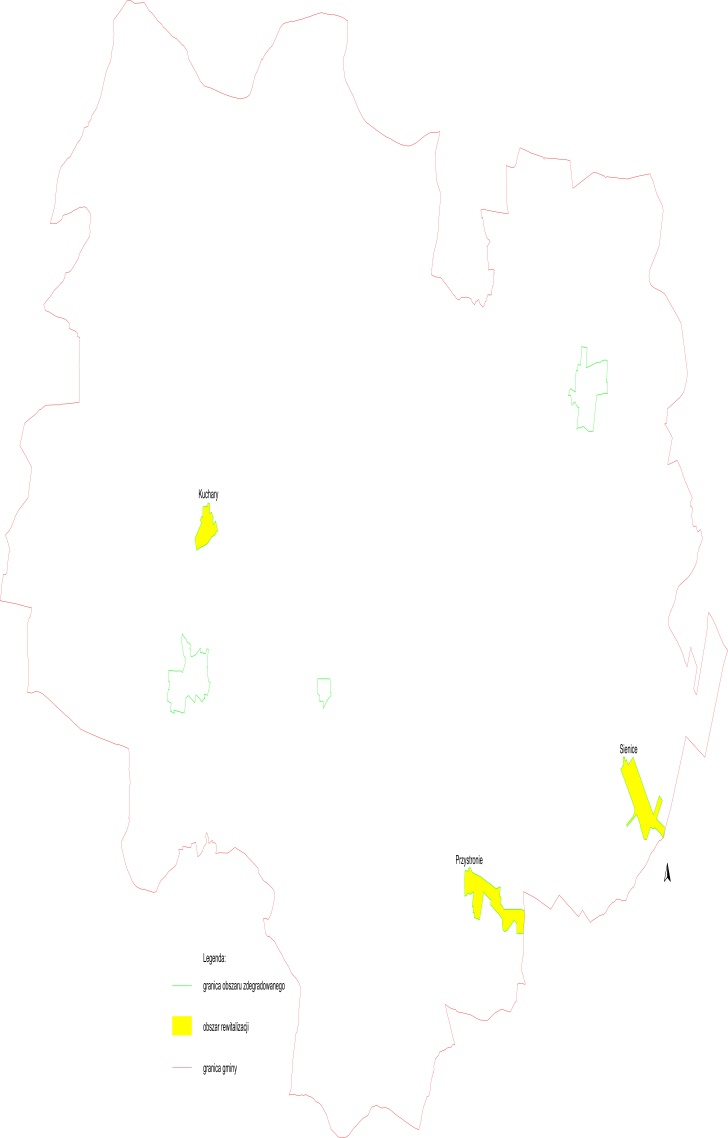 Źródło: Opracowanie własne. SPIS WYKRESÓWWykres 1. Ruch naturalny w gminie Łagiewniki w latach 2013-2022	7Wykres 2. Ludność w gminie Łagiewniki według ekonomicznych grup wieku w latach 2013-2022	8Wykres 3. Ludność gminy Łagiewniki wg grup wiekowych oraz płci w 2022 roku	8Wykres 4. Bilans migracji w gminie Łagiewniki w latach 2013-2022	9Wykres 5. Zameldowania i wymeldowania w gminie Łagiewniki w latach 2013-2022	10Wykres 6. Podmioty nowo zarejestrowane i wyrejestrowane w gminie Łagiewniki w latach 2013-2022	10Wykres 7. Osoby fizyczne prowadzące działalność gospodarczą w gminie Łagiewniki w 2022 roku wg sekcji PKD 2007	11Wykres 8. Liczba pracujących w gminie Łagiewniki w latach 2013-2021, w tym wg płci	13Wykres 9. Liczba bezrobotnych w gminie Łagiewniki w latach 2013-2022, w tym wg płci	14Wykres 10. Udział bezrobotnych zarejestrowanych w liczbie ludności w wieku produkcyjnym w gminie Łagiewniki w latach 2013-2022, w tym wg płci	15Wykres 11. Liczba bezrobotnych w gminie Łagiewniki w latach 2013-2022, w tym długotrwale bezrobotni	16Wykres 12. Korzystający z pomocy społecznej oraz otrzymujący zasiłek w gminie Łagiewniki w latach 2013-2022	17Wykres 13. Kwoty wypłaconych świadczeń i zasiłków w gminie Łagiewniki w latach 2013-2022 [w tys. zł]	18Wykres 14. Dzieci objete wychowaniem przedszkolnym w gminie Łagiewniki w latach 2013-2022	22Wykres 15. Uczniowie szkół podstawowych w gminie Łagiewniki w latach 2013-2022	23Wykres 16. Ludność korzystająca z sieci kanalizacyjnej i wodociągowej w gminie Łagiewniki w latach 2013-2022	24Wykres 17. Przyłącza prowadzące do budynków mieszkalnych i zbiorowego zamieszkania oraz długość czynnych sieci [km] w gminie Łagiewniki w latach 2013-2022	25Wykres 18. Zasoby mieszkaniowe w gminie Łagiewniki w latach 2013-2022	26Wykres 19. Przeciętna powierzchnia użytkowa mieszkania [m2] w gminie Łagiewniki w latach 2013-2022	27Wykres 20. Mieszkania wyposażone w instalacje techniczno-sanitarne w gminie Łagiewniki w latach 2013-2022	27SPIS TABELTabela 1. Ludność gminy Łagiewniki w latach 2013-2022	6Tabela 2. Podmioty wg klas wielkości w gminie Łagiewniki w latach 2013-2022	12Tabela 3. Wskaźniki gospodarcze	12Tabela 4. Przestępstwa stwierdzone (oszacowane) w gminie Łagiewniki w latach 2013-2022	19Tabela 5. Instytucje kultury w gminie Łagiewniki w latach 2013-2022	20Tabela 6. Kluby sportowe i ich uczestnicy w gminie Łagiewniki w latach 2014-2022	20Tabela 7. Wykaz czynników (wskaźników) społecznych analizowanych w procesie diagnozy na potrzeby wyznaczenia obszaru zdegradowanego i rewitalizowanego na terenie gminy Łagiewniki	30Tabela 8. Wykaz czynników (wskaźników) gospodarczych, funkcjonalno–przestrzennych, technicznych i środowiskowych analizowanych w procesie diagnozy na potrzeby wyznaczenia obszaru zdegradowanego i rewitalizowanego na terenie gminy Łagiewniki	30Tabela 9. Liczba mieszkańców w analizowanych jednostkach przestrzennych gminy Łagiewniki	32Tabela 10. Czynniki społeczne służące wyznaczeniu obszaru zdegradowanego – sytuacja demograficzna*	33Tabela 11. Czynniki społeczne służące wyznaczeniu obszaru zdegradowanego – rynek pracy*	34Tabela 12. Czynniki społeczne służące wyznaczeniu obszaru zdegradowanego – pomoc społeczna*	36Tabela 13. Czynniki społeczne służące wyznaczeniu obszaru zdegradowanego – kultura*	37Tabela 14. Czynniki społeczne służące wyznaczeniu obszaru zdegradowanego – przestępczość*	38Tabela 15. Czynniki gospodarcze służące wyznaczeniu obszaru zdegradowanego*	40Tabela 16. Czynniki funkcjonalno-przestrzenne służące wyznaczeniu obszaru zdegradowanego*	41Tabela 17. Czynniki techniczne służące wyznaczeniu obszaru zdegradowanego*	43Tabela 18. Czynniki środowiskowe służące wyznaczeniu obszaru zdegradowanego*	44Tabela 19. Syntetyczne zestawienie liczby wskaźników obrazujących zjawiska kryzysowe, służących wyznaczeniu obszaru zdegradowanego.	46Tabela 20. Jednostki administracyjne zaliczone do obszaru zdegradowanego	47Tabela 21. Czynniki społeczne służące wyznaczeniu obszaru zdegradowanego – sytuacja demograficzna*	48Tabela 22. Czynniki społeczne służące wyznaczeniu obszaru zdegradowanego – rynek pracy*	48Tabela 23. Czynniki społeczne służące wyznaczeniu obszaru rewitalizowanego – pomoc społeczna*	49Tabela 24. Czynniki społeczne służące wyznaczeniu obszaru zdegradowanego – kultura*	50Tabela 25. Czynniki społeczne służące wyznaczeniu obszaru rewitalizowanego – przestępczość*	50Tabela 26. Czynniki gospodarcze służące wyznaczeniu obszaru rewitalizowanego*	51Tabela 27. Czynniki funkcjonalno-przestrzenne służące wyznaczeniu obszaru rewitalizowanego*	52Tabela 28. Czynniki techniczne służące wyznaczeniu obszaru rewitalizowanego*	52Tabela 29. Czynniki środowiskowe służące wyznaczeniu obszaru zdegradowanego*	53Tabela 30. Syntetyczne zestawienie liczby wskaźników obrazujących zjawiska kryzysowe, służących wyznaczeniu obszaru rewitalizowanego	54Tabela 31. Jednostki analityczne zaliczone do obszaru rewitalizowanego.	55ZAŁĄCZNIKIRysunek . Obszar rewitalizacji.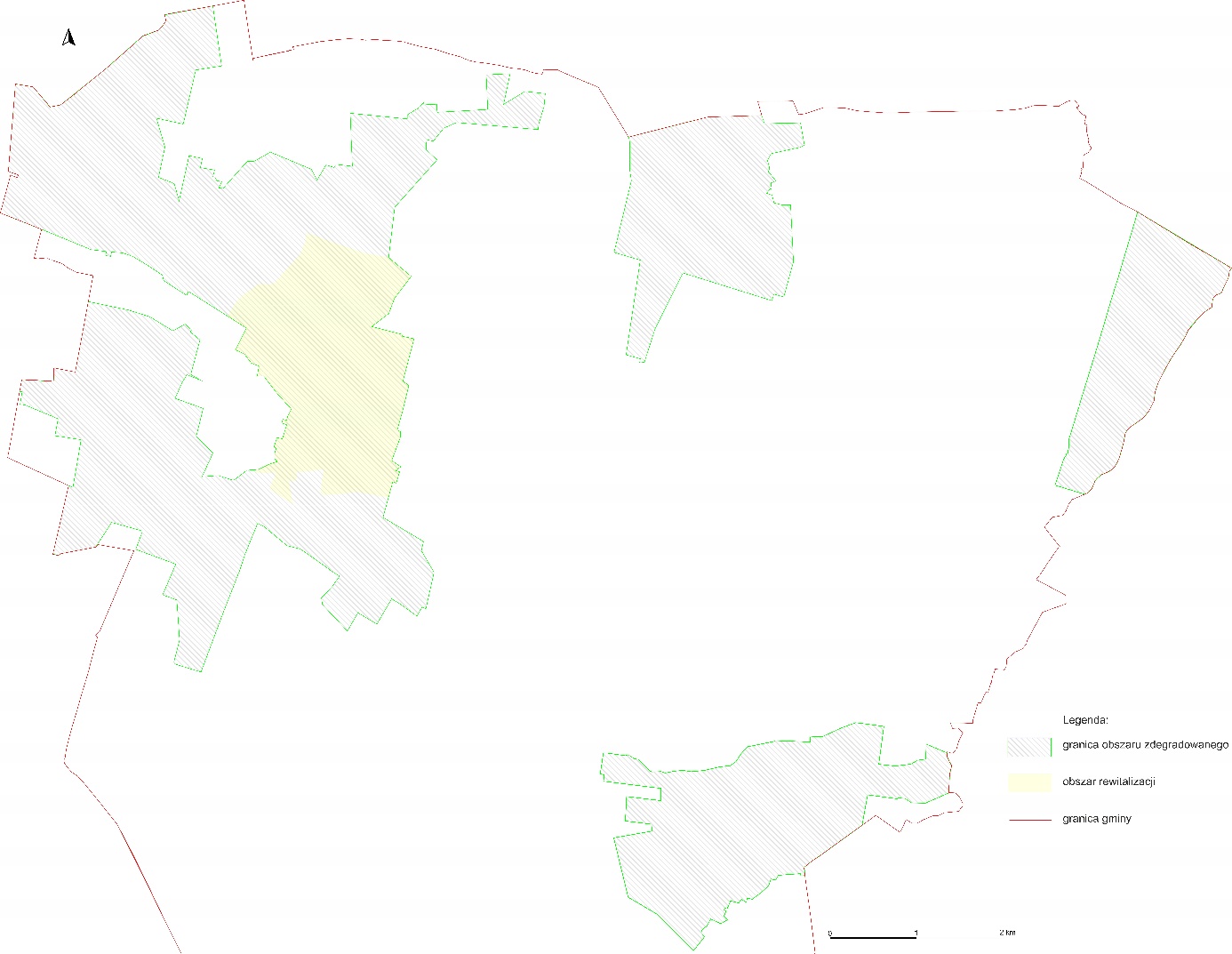 Źródło: Opracowanie własne.RokLiczba mieszkańcówLiczba mężczyznLiczba kobiet% kobiet w populacji gminy20137 5383 6863 85251,120147 5313 6743 85751,22015 7 5413 6913 85051,12016 7 4953 6723 82351,020177 4583 6593 79950,920187 4493 6603 78950,920197 4383 6483 79051,020207 4373 6393 79851,120217 4023 6133 78951,220227 1923 6863 85251,1Wyszczególnienie20132014201520162017201820192020202120220 - 949952752652053952856158660864310 - 492120202019202119181850 - 2492333222222Razem522550549543560550584607628663Wskaźnik2013201420152016201720182019202020212022Podmioty wpisane do rejestru REGON na 1000 ludności67697373727574798387Podmioty wpisane do rejestru REGON na 1000 mieszkańców w wieku produkcyjnym106,6113,4114,2114,4120,1119,0127,6138,4145,8156,4Jednostki nowo zarejestrowane w rejestrze REGON na 1000 ludności8,768,617,725,208,536,439,277,016,197,35Podmioty nowo zarejestrowane na 10 tys. ludności w wieku produkcyjnym13513412182137104151116104125Jednostki wykreślone z rejestru REGON na 10 tys. ludności64528556607444322525Osoby fizyczne prowadzące działalność gospodarczą na 1000 ludności55585857605861656873Osoby fizyczne prowadzące działalność gospodarczą na 100 osób w wieku produkcyjnym8,428,979,119,069,599,399,9610,8311,5112,39Fundacje, stowarzyszenia i organizacje społeczne na 1000 mieszkańców3,183,193,323,603,893,764,034,394,554,73Udział podmiotów wyrejestrowanych w ogólnej liczbie podmiotów wpisanych do rejestru REGON9,27,111,77,78,010,05,73,82,92,7Udział osób fizycznych prowadzących działalność gospodarczą w ogólnej liczbie osób w wieku produkcyjnym8,49,09,19,19,69,410,010,811,512,4Przestępstwa2013201420152016201720182019202020212022ogółem 191156118118113112110122128139o charakterze kryminalnym1111048784838681818487o charakterze gospodarczym44261212151211252734drogowe28171414101012111213przeciwko życiu i zdrowiu6332433333przeciwko mieniu82866127544846545664Wyszczególnienie2013201420152016201720182019202020212022biblioteki i filie4444444444księgozbiór60494587185915358931235692388624492240272451925304czytelnicy w ciągu roku9138901 0071 007863868911728692640wypożyczenia księgozbioru na zewnątrz10571118041196110862929589348242752993348301centra, domy i ośrodki kultury, kluby i świetlice1104101010101010imprezy3210632333519712883524338333uczestnicy imprez14098013376802995921009512863591147493791grupy artystyczne201015716131655członkowie grup artystycznych4501942331352492292178074koła / kluby / sekcje305121619142115członkowie kół / klubów / sekcji600601631802282052011651Wyszczególnienie20122014201620182020ćwiczący ogółem124122234280273ćwiczący mężczyźni114113211254236ćwiczący kobiety109232637ćwiczący do lat 18 ogółem7370131207154ćwiczący do lat 18 chłopcy6361109181134ćwiczący do lat 18 dziewczęta109222620CZYNNIKI SPOŁECZNESytuacja demograficznaLiczba mieszkańców w wieku przedprodukcyjnymLiczba mieszkańców w wieku produkcyjnymLiczba mieszkańców w wieku poprodukcyjnymRynek pracyLiczba osób bezrobotnychLiczba osób długotrwale bezrobotnychPomoc społecznaLiczba osób korzystających ze środowiskowej pomocy społecznejLiczba wypłaconych świadczeń rodzinnychIlość postępowań administracyjno-prawnych podejmowanych przez GKRPAKulturaLiczba uczestników zajęć w Centrum KulturyLiczba organizacji pozarządowychPrzestępczośćLiczba przestępstw Ilość interwencji domowychCZYNNIKI GOSPODARCZELiczba podmiotów gospodarczych zarejestrowanych w rejestrze REGONLiczba nowo zarejestrowanych podmiotów gospodarczych  w rejestrze REGONLiczba podmiotów gospodarczych skreślonych z rejestru REGON CZYNNIKI FUNKCJONALNO-PRZESTRZENNEIlość gospodarstw domowych korzystających ze zbiorczych systemów odprowadzania ściekówLiczba obiektów komunalnych wymagających remontówLiczba obiektów zabytkowych wpisanych do Gminnej Ewidencji ZabytkówCZYNNIKI TECHNICZNELiczba mieszkań komunalnych/1000 mieszkańcówCZYNNIKI ŚRODOWISKOWEIlość nieruchomości segregujących odpadyObszarNazwaLiczba mieszkańców1Jaźwina7442przysiółek Janczowice (sołectwo Jaźwina)603przysiółek Kuchary (sołectwo Jaźwina)554przysiółek Uliczno (sołectwo Jaźwina)265Ligota Wielka2936Łagiewniki2 6217Młynica1628przysiółek Domaszów (sołectwo Młynica)29Oleszna88610Przystronie15611Radzików26612Ratajno25313Sienice33814Sieniawka38115przysiółek Mniowice (sołectwo Sieniawka)2916Stoszów15817Sokolniki25918Słupice36819Trzebnik112RAZEMRAZEM7 169ObszarLiczba mieszkańców w wieku przedprodukcyjnym w przeliczeniu na 100 mieszkańcówLiczba mieszkańców w wieku produkcyjnym w przeliczeniu na 100 mieszkańcówLiczba mieszkańców w wieku poprodukcyjnym w przeliczeniu na 100 mieszkańców113,9863,0422,98211,6763,3325,00321,8258,1820,00415,3857,6926,92515,0261,0923,89614,6961,6923,58716,6768,5214,8180,0050,0050,00919,8662,4217,721016,0361,5422,441112,4168,8018,801217,0059,2923,721315,9857,9926,041416,0160,8923,101510,3465,5224,141612,0367,0920,891713,9062,1623,941816,0362,5021,471916,9661,6121,43Średnia15,5062,1722,32ObszarLiczba osób bezrobotnych w przeliczeniu na 100 mieszkańcówLiczba osób długotrwale bezrobotnych w przeliczeniu na 100 mieszkańców11,210,5420,000,0031,820,0040,000,0051,020,3461,260,3172,470,0080,000,0091,580,79102,561,28111,880,38121,581,19131,480,89141,570,26150,000,00161,900,63172,320,77181,360,54192,681,79Średnia1,460,52ObszarLiczba osób korzystających ze środowiskowej pomocy społecznej w przeliczeniu na 100 mieszkańcówLiczba  wypłaconych świadczeń rodzinnych w przeliczeniu na 100 mieszkańcówIlość postępowań administracyjno-prawnych podejmowanych prze GKRPA w przeliczeniu na 100 mieszkańców10,8170,560,4023,3380,000,0035,45110,910,0040,000,000,0052,05107,850,0061,0367,340,5370,62178,400,0080,000,000,0090,2370,430,45101,92117,951,92111,5080,450,75120,007,110,40130,8996,750,59140,5258,530,26150,0044,830,00161,27107,590,00171,9397,680,39181,09136,140,27190,8952,680,89Średnia0,9977,970,46ObszarLiczba uczestników zajęć w Centrum Kultury w przeliczeniu na 100 mieszkańcówLiczba organizacji pozarządowych w przeliczeniu na 100 mieszkańców13,090,4020,000,0033,640,0040,000,0054,100,3468,010,1571,850,0080,000,0091,690,34104,490,00110,000,38121,190,00130,000,30142,620,52150,000,00161,270,00173,860,39183,260,541910,710,00Średnia4,480,25ObszarLiczba przestępstw w przeliczeniu na 100 mieszkańcówLiczba interwencji domowych w przeliczeniu na 100 mieszkańców11,081,6120,000,0030,003,6440,003,8551,371,3761,301,3470,620,0080,000,0090,901,69101,281,92110,752,26120,400,40130,593,25141,050,79150,003,45160,000,63170,770,00180,542,45190,890,89Średnia0,991,46ObszarLiczba podmiotów gospodarczych zarejestrowanych w rejestrze REGON w przeliczeniu na 100 mieszkańcówLiczba  nowo zarejestrowanych podmiotów gospodarczych w rejestrze REGON w przeliczeniu na 100 mieszkańcówLiczba podmiotów gospodarczych skreślonych z rejestru REGON w przeliczeniu na 100 mieszkańców119,890,810,00220,000,001,6735,450,000,00423,080,000,00519,110,680,34611,940,340,15715,431,230,00850,000,000,00918,850,560,231019,230,000,001112,780,380,381217,390,400,401311,830,000,00149,970,260,26156,900,000,001613,921,900,00178,110,000,001820,650,271,091931,250,000,00Średnia14,970,430,21ObszarLiczba gospodarstw domowych korzystających ze zbiorczych systemów odprowadzania ścieków w przeliczeniu na 100 mieszkańcówLiczba  obiektów komunalnych wymagających remontów w przeliczeniu na 100 mieszkańcówLiczba obiektów zabytkowych wpisanych do Gminnej Ewidencji Zabytków w przeliczeniu na 100 mieszkańców10,000,006,8520,000,000,0030,000,000,0040,000,000,0050,000,006,83631,590,082,6370,000,001,8580,000,000,00920,320,007,11100,000,0014,10110,000,0010,15120,000,004,74130,000,0010,36140,000,004,99150,000,000,00160,000,008,231737,450,394,63180,000,008,42190,000,003,57Średnia15,410,045,31ObszarLiczba mieszkań komunalnych/1000 mieszkańców1220304052610708092100113120130140150162175180190Średnia1,37ObszarIlość nieruchomości segregujących odpady w przeliczeniu na 100 mieszkańców129,17260,00327,27446,15533,45636,44726,54850,00930,021028,211137,221229,641331,361439,371531,031631,011735,911831,251931,25Średnia33,73ObszarLICZBA NEGATYWNYCH ZJAWISK SPOŁECZNYCHLICZBA NEGATYWNYCH ZJAWISK GOSPODARCZYCHLICZBA NEGATYWNYCH ZJAWISK FUNKCJONALNO-PRZESTRZENNYCHLICZBA NEGATYWNYCH ZJAWISK TECHNICZNYCHLICZBA NEGATYWNYCH ZJAWISK ŚRODOWISKOWYCHLICZBA NEGATYWNYCH ZJAWISK KRYZYSOWYCH OGÓŁEM16130111261210103732111446221011570301116730001074121198522101094020171010231117117230012126121111138331116145221010155321112167230113178300011185131111195221111ObszarNazwaLiczba mieszkańców3przysiółek Kuchary (sołectwo Jaźwina)5510Przystronie15611Radzików26613Sienice33815przysiółek Mniowice (sołectwo Sieniawka)2916Stoszów158RAZEMRAZEM1 002ObszarLiczba mieszkańców w wieku przedprodukcyjnym w przeliczeniu na 100 mieszkańcówLiczba mieszkańców w wieku produkcyjnym w przeliczeniu na 100 mieszkańcówLiczba mieszkańców w wieku poprodukcyjnym w przeliczeniu na 100 mieszkańców321,8258,1820,001016,0361,5422,441112,4168,8018,801315,9857,9926,041510,3465,5224,141612,0367,0920,89Średnia14,5263,0722,36ObszarLiczba osób bezrobotnych w przeliczeniu na 100 mieszkańcówLiczba osób długotrwale bezrobotnych w przeliczeniu na 100 mieszkańców31,820,00102,561,28111,880,38131,480,89150,000,00161,900,63Średnia1,800,70ObszarLiczba osób korzystających ze środowiskowej pomocy społecznej w przeliczeniu na 100 mieszkańcówLiczba  wypłaconych świadczeń rodzinnych w przeliczeniu na 100 mieszkańcówIlość postępowań administracyjno-prawnych podejmowanych prze GKRPA w przeliczeniu na 100 mieszkańców35,45110,910,00101,92117,951,92111,5080,450,75130,8996,750,59150,0044,830,00161,27107,590,00Średnia1,5096,710,70ObszarLiczba uczestników zajęć w Centrum Kultury w przeliczeniu na 100 mieszkańcówLiczba organizacji pozarządowych w przeliczeniu na 100 mieszkańców33,640,00104,490,00110,000,38130,000,30150,000,00161,270,00Średnia1,100,20ObszarLiczba przestępstw w przeliczeniu na 100 mieszkańcówLiczba interwencji domowych w przeliczeniu na 100 mieszkańców30,003,64101,281,92110,752,26130,593,25150,003,45160,000,63Średnia0,602,40ObszarLiczba podmiotów gospodarczych zarejestrowanych w rejestrze REGON w przeliczeniu na 100 mieszkańcówLiczba  nowo zarejestrowanych podmiotów gospodarczych w rejestrze REGON w przeliczeniu na 100 mieszkańcówLiczba podmiotów gospodarczych skreślonych z rejestru REGON w przeliczeniu na 100 mieszkańców35,450,000,001019,230,000,001112,780,380,381311,830,000,00156,900,000,001613,921,900,00Średnia13,070,400,10ObszarLiczba gospodarstw domowych korzystających ze zbiorczych systemów odprowadzania ścieków w przeliczeniu na 100 mieszkańcówLiczba  obiektów komunalnych wymagających remontów w przeliczeniu na 100 mieszkańcówLiczba obiektów zabytkowych wpisanych do Gminnej Ewidencji Zabytków w przeliczeniu na 100 mieszkańców30,000,000,00100,000,0014,10110,000,0010,15130,000,0010,36150,000,000,00160,000,008,23Średnia0,000,009,68ObszarLiczba mieszkań komunalnych/1000 mieszkańców30100113130150162Średnia0,83ObszarIlość nieruchomości segregujących odpady w przeliczeniu na 100 mieszkańców327,271028,211137,221331,361531,031631,01Średnia32,14ObszarLICZBA NEGATYWNYCH ZJAWISK SPOŁECZNYCHLICZBA NEGATYWNYCH ZJAWISK GOSPODARCZYCHLICZBA NEGATYWNYCH ZJAWISK FUNKCJONALNO-PRZESTRZENNYCHLICZBA NEGATYWNYCH ZJAWISK TECHNICZNYCHLICZBA NEGATYWNYCH ZJAWISK ŚRODOWISKOWYCHLICZBA NEGATYWNYCH ZJAWISK KRYZYSOWYCH OGÓŁEM363011111092111141162100913631111215530111016410016NazwaLiczba mieszkańcówPowierzchnia (ha)3 przysiółek Kuchary (sołectwo Jaźwina)5513,0010 Przystronie15633,0013 Sienice33833,00Gmina Łagiewniki7 16912 440,00% przypadający na obszar rewitalizowany7,660,64